BOZOK ÜNİVERSİTESİ TIP FAKÜLTESİ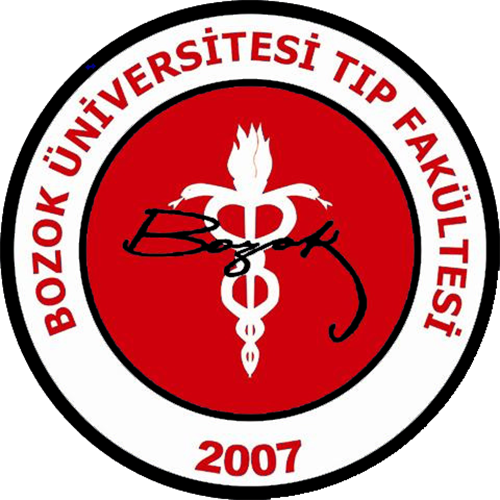 DÖNEM-12017-2018EĞİTİM REHBERİDÖNEM I DERSLERİ VE KREDİLERİDÖNEM I DERSLERİ VE SÜRELERİDÖNEM 1 DERS PROGRAMIDÖNEM 1 ZORUNLU DERS SAATLERİ TOPLAMIDÖNEM 1 DERS SAATLERİ TOPLAMIDÖNEM 1 SEÇMELİ DERS-I KURULU DERS LİSTESİDÖNEM 1 SEÇMELİ DERS-II KURULU DERS LİSTESİTIP 101: HÜCRE BİLİMLERİ-I DERS KURULU25.09.2017-17.11.20178 HAFTA/144 SAATTeorik Sınav Tarihi: 17.11. 2017				Saat: 09.30HÜCRE BİLİMLERİ-I DERS KURULU KONULARIHÜCRE BİLİMLERİ DERS KURULU-I ÖĞRENİM HEDEFLERİ:  Bu dönemin sonunda öğrenciler;Bu kurulda biyokimyanın tanımını ve önemini ve diğer bilim dalları ile olan bağlantılarını kimyasal bağ, reaksiyon,  peptid bağı, anomerik karbon, çözünürlük, çözelti, su ve suyun özellikleri, asit ve baz gibi temel biyokimyasal bilgilere ve terminolojiye vakıf olur.Biyogüvenlik açıdan uyulması gereken durumları, ilgili sembol ve işaretleri kavrar.Çözeltilerle ilgili çeşitli tanımları yapabilir, konsantrasyon birimlerini ve biyokimyasal açıdan önemlerini anlatır.Biyokimya laboratuvarında sıklıkla kullanılan malzemeleri bilir.Spektrofotometre ve prensipleri hakkında uygulamalı olmak üzere yeterli bilgi seviyesine ulaşabilir.Proteinler, karbohidratlar, heteropolisakkaritler, lipitler ve nükleotidler ile ilgili olarak yapı ve fonksiyonları hakkında bilgi sahibi olur.Evrim kavramını, modern evrimsel ağaçların oluşturulma metotlarını öğrenir.Tek hücrelilikten çok hücreliliğe geçiş basamakları hakkında bilgi sahibi olur.Prokaryotik ve ökaryotik hücrelerin sınıflandırılmasını yapar.Hücre içi membran sistemleri ve organaller ile ilgili bilgiye sahip olur.Karbonhidratlar, lipitler ve nükleik asitlerin monomer, polimer ve supramoleküler yapılarını kavrar.DNA’nın genetik materyal olduğunu kanıtlayan deneyler ile ilgili bilgisi olur.Kromozom, DNA ve gen kavramlarını öğrenir.Kromatin yapısını ayrıntılı olarak bilir.Kromatin paketlenme basamaklarını bilir.DNA replikasyon mekanizmalarını bilir.DNA hasarı ve onarım mekanizmalarını bilir.DNA hasarı ve onarım bozukluğu sonucu oluşan hastalıklar ile ilgili bilgi sahibi olur.Transkripsiyonun düzenlenmesini ve düzenlenmede görev alan birimlerin yapı ve fonksiyonlarını kavrar ve açıklar.Organik kimyanın tanımını yapabilmeli ve diğer bilim dalları arasındaki ilişkiyi açıklayabilmeli; karbonun (C) kimyasal özelliklerini ve verdiği reaksiyonları kavrar.Organik bileşiklerin adlandırılmalarını ve fonksiyonel yapılarını anlayabilmelidir.Sterokimya ile ilgili özellikleri anlatır.Alkan, alken, alkin ve alkil halojenürler ile aromatik yapılar ve bunlara ait reaksiyonlar hakkında bilgi sahibi olur.Alkoller, fenoller, eterler ve karboksilik asitler ile ilgili adlandırma ve reaksiyonları hakkında ve bunların türevleri hakkında yeterli bilgiye sahip olur.Karbonun diğer elementlerle oluşturduğu daha büyük kompleks biyolojik yapılar hakkında yeterli bilgi ye ulaşır.Hastalık-sağlık kavramlarının tanımını yapabilmeli, Halk sağlığının temel ilke ve faaliyetlerini ve bunların hayata nasıl geçirileceği ile Halk Sağlığı ile ilişkili diğer bilim dallarını öğrenmelidir. Başta Dünya Sağlık Örgütü (DSÖ) olmak üzere çeşitli ulusal ve uluslararası kuruluşlar tarafından yapılan sağlık ve hastalık kavramlarını öğrenmelidir. Sağlığın bileşenlerini ve Sağlık hizmetlerini sınıflandırır.Dünyada ve Türkiye’de tütün kullanımı epidemiyolojisi ile ilgili bilgi verebilmelidir. Tütün kullanımını başlatan faktörleri ve Tütün kontrolünde hekimin rolünü kavramalı ayrıca Tütün kontrolünde ulusal mevzuat hakkında bilgi sahibi olur.İş ve Çevre Sağlığı kavramını koruyucu-önleyici hekimlik bağlamında algılayabilmelidir ve bu alanda ülkemizdeki eksiklikleri ve bunların giderilmesi için yapılmaması gerekenleri bilir.Ülkemizde ve Dünyada İş ve Çevre Sağlığının tarihsel gelişimini ve uygulamaları bilir.Koruyucu hekimlik uygulamalarının tarihsel gelişim sürecini ve Koruyucu hekimliğin temel strateji ve hedeflerini ve sağlığın temel belirleyicilerini algılar.Temel Sağlık hizmetleri kapsamında 1. Basamak Sağlık Hizmetleri’nin uygulama prensipleri ve önemini kavrar.Tıpta sürekli öğrenme, sağlık eğitimi, sağlık okuryazarlığı ve sağlığın geliştirilmesi kavramlarının önemini kavrar.Bulaşıcı hastalıklar ile ilgili temel bilgileri, Türkiye’de ve dünyada sorun olan bulaşıcı hastalıklardan influenza, tüberküloz, sıtma ve AIDS’in görülme sıklıkları ve önemini kavramış olmalıdır. Aşı ile önlenebilir çocuk çağı hastalıklarından kızamık, boğmaca, difteri, polio ve tüm yaşlarda görülebilen tetanozu bilir.Tıp tarihi ve tıp tarihi yöntem bilgisi , Hekim kimliği ve hekim anlarını öğrenmelidir. Sağlık-Hastalık kavramlarını, Hipokrat ve Rasyonel tıbbın doğuşu ile dört unsur (dört humor teorisi) kuramını kavrar.Galen ve Galenik Tıp ile Avrupa’da ortaçağ ve Rönesans tıbbını anlayabilmeli Bilimsel devrim ve aydınlanma çağından günümüze bilimsel-deneysel tıp hzimetleri ve gelişimi ile İslam dünyasında Tıp ve hastane hizmetlerini Selçuklular, Osmanlılar ve Cumhuriyetin kuruluşundan günümüze kadar gelen sağlık hizmetlerini kavrar.Tıpta İnsan Bilimleri kavramının tanımını yapabilmeli ve tarihsel süreçteki gelişimini kavrar. Tıbbi karar alma mekanizmasına insani değerleri eksiksiz katar.Dünya sağlık örgütüne göre sağlık-hastalık kavramını tanımlar. Günümüzde kabul edilen sağlık-hastalık kavramını tanımlar. Kişiye ve çevreye yönelik sağlık hizmetlerinin neler olduğunu bilir. Sağlık stratejilerini bilir.Bilgi okur-yazarlığı ile ilgili kavramları anlar. Ne zaman, nasıl ve nerede sorularını sorar. Bilgi kaynaklarının çeşitlerini ve içeriklerini bilir. Eleştirisel Okumanın nasıl yapılacağını bilir.Eleştirisel okuma faydalarını sayar. Eleştiri ve eleştirel okuma kavramları arasındaki farklılıkları bilir.Eleştirel okuma için ihtiyaç duyulan dört temel kavramı bilir. Bilimsel yayın tiplerini tanır, bilimsel çalışma tasarımının nasıl yapılabileceğini bilir. Spesifik bilimsel yayın tarama platformlarının kullanımını bilir. Bir bilimsel çalışmanın hangi tipte ve kategoride olduğunu belirler.Profesyonel bir meslek olarak hekimliğin mutlak beceri gerektirdiğini bilir.El yıkama becerisini kazanır.Maske usulüne uygun nasıl takılır ve nasıl çıkarılır becerisini kazanır.Bu eğitimin sonunda öğrenci, steril eldiven nasıl giyilir ve kullanılmış eldiven nasıl çıkarılır becerisini kazanır.TIP 102: HÜCRE BİLİMLERİ-II DERS KURULU20.11.2017-29.12.20176 HAFTA/159 SAATTeorik Sınav Tarihi: 29.12.2017				Saat: 09.30Pratik Sınav Tarihi: 28.12.2017				Saat: 09.30HÜCRE BİLİMLERİ-II DERS KURULU KONULARIHÜCRE BİLİMLERİ DERS KURULU-IIÖĞRENİM HEDEFLERİ: Biyoenerjetik ve prensipleri ile ATP ve ATP döngüsü hakkında bilgi sahibi olmalıdırlar.Enzimler, koenzimler ve kofaktörler ile enzim kinetiği hakkında yorum yapar.Hücre zarı bileşenlerinin kimyasal yapıları ile hücre zarında etkileşimler ve enzimatik tepkimeler ile sinyal iletimi hakkında yorum yapar.Mikroskop çeşitlerini sayar, mikroskobun bölümlerini tanır, ışık mikroskobunu kullanabili ve canlı-cansız hücre çeşitlerini mikroskopta tanır.Parafin bloklama için doku takibi protokolünü eksiksiz sayar, doku takibinde en sık kullanılan fiksatif, dehidratasyon ve şeffaflaştırıcı maddelerin isimleri sayar, histokimyada en sık kullanılan boyama yöntemini ve hangi hücre kısımlarını boyadığını tam olarak sayar.Hücreyi oluşturan kısımları tam olarak sayar, zarla çevrili hücre organellerini eksiksiz belirtir, hücre zarının yapısını şematik olarak eksiksiz olarak çizebilir ve hücre sitoplazmasının yapısını ve içerdiği molekülleri tam olarak belirtir. Hücre çekirdeğinin kısımlarını ve bunların işlevlerini sayar. Hücre bölünmesi çeşitlerini ve görüldüğü hücreleri belirtir.Organizmada görülen hücre şekillerinin adlarını ve bunların oluşmasındaki etkenlerle birlikte her hücre şeklinin görüldüğü organlardan en az bir tanesini söyler.Hücre yüzey farklılaşmalarının çeşitlerini, yapı ve fonksiyonlarını tanımlar ve de bunların görüldüğü organlara örnek verir.Epigenetik mekanizmalarını, çeşitli hastalıkların tedavisinde kullanılan epigenetik yaklaşımları bilir.Organeller arası trafik ve hücre içi veziküler trafiği bilir. Taşıyıcı veziküllerin oluşumunu anlatır.Mitokondri yapı ve işlevlerini kavrar.Plazma zarını yapısını ve küçük moleküllerin taşınması ekzositoz ve endositozu öğrenmelidir kavrar.Hücrenin çevresindeki matriks ile ilişkisinde rol oynayan yapıları bilir.Kalıtım temellerini ve kalıtım modellerini ve Mendelyel Kalıtımını bilir.Kalıtımın atipik şekillerini öğrenmeli, uniparental dizomi ve genomik imprinting gibi kavramları yorumlar.Mendel dışı kalıtım ile ilişkili hastalıkları yorumlar.Protein katlanması ve işlenmesini, protein fonksiyonunun düzenlenmesini ve protein yıkımını kavrar ve açıklar.Nükleer zarfın yapısını, nükleer por kompleksini, nükleusun iç düzenini ve işlevsel bölgelerini tanımlar. Nükleolusu ve organizasyonunu, mitoz sürecinde nükleusu ve fonksiyonlarını kavrar ve açıklar. Hücre iskeletinin görevlerini, hücre iskeletinde bulunan proteinleri sayar.Hücre hareketinin nasıl gerçekleştiğini ve görev alan molekülleri bilir.Beyinle ilgili bilgilerimizin elde edilme yöntemlerini ve beynin davranışı etkileyen önemli bölümlerini bilir.Nöroplastisite medir, tanımlar.Öğrenmenin tanımını yapar ve öğrenme biçimlerini sayar. Bilinç ve Farkındalıkla ilgili beyin bölgelerini bilir. Bilinç durumuna etki eden ilaçları sayar. Çatışma ve kaygının mekanizmalarını, etkilerini bilir. Benliğin çatışma ve kaygı ile baş etme mekanizmalarını anlatır. Stres ve kaynaklarını bilir. Stresle başa çıkma mekanizmalarını açıklar.Stresin sağlık üzerine etkilerini kabaca kavrar.Yetişkinliğin dönemleri ve gelişimsel özelliklerini kabaca bilir. Yaşlılıkta olan değişiklikleri bilir.Ölümle ilgili ruhsal süreçleri sayar.Davranışı etkileyen psikodinamik süreçleri anlatır.Ruhsal aygıtı tanımlar.Tıpta ve eğitiminde insan bilimleri kavramının tanımlar, yerini ve önemini bilir.Yaşam kalitesi bağlamında temizlik, ana-çocuk sağlığı, aile planlaması gibi sağlık hizmetlerini ve alınması gereken önlemleri sayar.Bilgi okur-yazarlığı ve bilgi kaynakları hakkında bilgi sahibi olur, kanıta dayalı tıp kapsamında soru oluşturma, kanıt arama ve kanıtların değerlendirilmesini, morbiditenin ölçülmesini ve araştırma sonuçlarını nasıl yorumlanacağını kavrar.Termometre çeşitlerini öğrenir ve vücut sıcaklığını, nabız ve kan basıncını ölçer.SEÇMELİ DERS-I KURULU 02.01.2018-26.01.20184 HAFTA/122 SAATTeorik Sınav Tarihi: 26.01.2018				Saat: 09.30TIP 103: HÜCRE BİLİMLERİ-III DERS KURULU12.02.2018-23.03.20186 HAFTA/168 SAATTeorik Sınav Tarihi: 23.03.2018				Saat: 09.30Pratik Sınav Tarihi: 22.03.2018				Saat: 09.30HÜCRE BİLİMLERİ-III DERS KURULU KONULARIHÜCRE BİLİMLERİ DERS KURULU-IIIÖĞRENİM HEDEFLERİ: Karbonhidrat metabolizması ile ilgili olarak glikoliz, trikarboksilik asit, glikojenoliz ve pentoz fosfat ile glukuronik asit yolları ve bunların düzenlenmesi ve kontrolü ile ilgili yeterli bilgi birikimine ulaşır.Elektron transport sistemi ve ATP sentezi hakkında yorum yapar.Nükleotidlerin ve karbonhidratların biyosentezleri hakkında yeterli bilgi seviyesine ulaşır.Hücre zarından geçişlerin nasıl olduğu öğrenir. Hücre zarından potansiyel oluşum mekanizmalarını öğrenir. Hücrede aksiyon potansiyelini ve oluşum sürecini kavrar.İyon kanalları ve taşıyıcılar hakkında derinlemesine bilgi sahibi olur. İyonları ve bunların hücresel iletideki önemini anlar.Ses kavramı ve ultrases kavramın öğrenir. Ultrasesin fiziksel özellikleri ve Ultrasonografinin nasıl oluştuğunu öğrenir.Radyasyon kavramını ve radyasyonun biyolojik etkileri hakkında genel bir bilgiye sahip olur.Öğrencinin bu dönem sonunda fizyolojik kontrol mekanizmalarını, vücut sıvılarının ve hücreler arası haberleşmenin özelliklerini açıklar.Biyolojik zarlar, biyolojik zarların elektriksel özellikleri ve bu zarlardan madde alışverişini bilir.Kılcal damarlarda madde alışverişinin niteliklerini açıklar.Mikroorganizmaların canlılar âlemindeki yerini tanımlar.Mikroorganizmaları sınıflandırır.Bakterilerin, virüslerin, riketsiyaların, klamidyaların ve bakteriofajların  yapısını açıklar.Bakteri genetiği ve bakteriofaj ilişkisini açıklar.Mikroorganizmaların hücre, doku ve organ sistemleri üzerinde yarattığı değişiklikleri tanımlar.Mikoorganizma-konak hücre ilişkisini açıklar. Mikroorganizmaların beslenme ve üreme özelliklerini tarif eder.Mikroorganizmaların üretilmesinde kullanılan besiyerlerinin çeşitlerini ve genel özelliklerini sayar.Bakteriyolojik kültür için besiyerlerine ekim yapabilmek, koloni şekillerini tanımlar.Mikroorganizmaları boyanma özelliğine ve hücre morfolojisine göre mikroskobik olarak tanımlar.Boyama yöntemlerini tanımlamak; gram ve ARB boyama yöntemini anlatır.Işık mikroskobu, etüv, pastör fırını, otoklav, biyogüvenlik kabini ve pipet kullanmayı bilir.Laboratuvar uygulamaları sırasında gerekli biyogüvenlik önlemlerini öğrenmek ve universal korunma önlemlerini sayar/uygular.Dezenfeksiyon/ Sterilizasyon yöntemlerini sayar.Dünya Sağlık Örgütüne göre Adölesan tanımını yapar. Tıbbi, psikolojik ve sosyolojik modellere göre adölesan kavramını tanımlar. Adölesana yaklaşım konusunu, adölesan sağlığında koruyucu, tedavi edici ve rehabilitasyon hizmetlerini değerlendirir.Kalp damar hastalığının tanımını yapar.Kalp damar hastalığının bulgularını, hastalığına yol açan risk faktörlerini ve korunma yollarını bilir.Enfeksiyon hastalıklarının ilk ne zaman ortaya çıktığını ve hastalıkların insanlık tarihi nasıl etkilediğini sayar.Enfeksiyon hastalıkların biyolojik silah olarak nasıl kullanıldığını anlar.Günümüzde de halen dünya çapında salgın yapabilen enfeksiyon hastalıkları olduğunun farkına varır..Makaleleri okuyabilme ve yorumlar.Etik ve Profesyonel değerler hakkında bilgi sahip olur; hekimlerin görevleri, sorumlulukları ve hakları ile hasta hakları ve hekim-hasta ilişkilerinde iletişim konusunda bilgi sahibi olur.Kliklerin ve Aile Sağlık merkezinin işleyişlerini tanımlar ve bu yerlerde çalışan personellerin görevlerini sayar.Temel yaşam desteği basamaklarını tanımlar; solunum ve kalp durmasının tanımını, havayolunu açmak için uygun pozisyonların nasıl sağlanabileceği ile kalp masajını nasıl gerçekleştirebileceğini kavrar.Tespit yöntem çeşitlerini ve bileşenlerini, hangi durumlarda sargı tespiti yapılacağını ve nasıl uygulanacağını bilir.TIP 104: HÜCRE BİLİMLERİ-IV DERS KURULU26.03.2018-11.05.20187 HAFTA/179 SAATTeorik Sınav Tarihi: 11.05.2018				Saat: 09.30Pratik Sınav Tarihi: 10.05.2018				Saat: 09.30HÜCRE BİLİMLERİ-IV DERS KURULU KONULARIHÜCRE BİLİMLERİ DERS KURULU-IVÖĞRENİM HEDEFLERİ: Aminoasitlerin ve azotlu bileşiklerin, yağ asitleri ve lipitlerin sentezleri ve oksidasyonları ile kontrol mekanizmaları hakkında yeterli bilgi düzeyine sahip olmalı ve yorum yapar.Proteinlerin sentez sonrası modifikasyonları ile protein döngüsü ve önemi hakkında yorum yapabilmeli ve biyomoleküllerde yapı-işlev ilişkisini açıklar.Kâğıt kromatografisinin kullanım alanını uygulamalı olarak görür ve yorum yapar.Farmakoloji ve toksikolojinin temel kavramlarını tanımlar. İlaçların farmasötik şekillerini sıralayabilecek ve ilaç uygulama yollarını açıklar.Reseptörlerin ilaç etkisi açısından önemini açıklar. İlaçların etki mekanizmalarını sayar.Yeni ilaç geliştirme aşamalarını açıklar.İlaç reseptör etkileşiminin terapötik ve toksik etkiler açısından rolünü açıklar.İnsan genom projesinin nasıl yapıldığını, genetik verilerin nasıl elde edildiği ve nasıl değerlendirildiğini bilir. Mendel tipi kalıtımı tanımlar. Otozomal tek gen kalıtımı, otozomal baskın kalıtımı ve otozomal çekinik kalıtımı kavrar ve açıklar.Cinsiyete bağlı kalıtımı, X’e bağlı kalıtımı ve Y’ye bağlı kalıtımı bilir.Atipik Mendel kalıtımı, psödootozomal kalıtımı kavrar. Mendel tipi olmayan kalıtımı kavrar. Kromozomlardaki sayısal düzensizlikleri, öploidi ve anöploidi tanımlar ve oluşum nedenlerini bilir.  Otozomal ve gonozomal kromozom bozukluklarını kavrar. Kromozomlardaki yapısal düzensizliklerini ve oluşum mekanizmalarını bilir. Kromozom anomalilerini belirlemek için kullanılan sitogenetik ve moleküler genetik yöntemlerini tanımlar.Sayısal kromozom anomalileri sonucu oluşan kromozomal hastalıkları tanımlar.Yapısal kromozom anomalileri sonucu oluşan kromozomal hastalıkları tanımlar.Kromozomal hastalıkların etiyolojisini ve tekrarlama riskini bilir. Genetik değerlendirmenin nasıl yapılması gerektiğini ve genetik danışmanlığın klinikte önemini kavrar. Sinyal İletim Molekülleri ve reseptörlerini sayar.Tirozin Kinazlar, MAP Kinaz, PI3 Kinaz ve Fosfolipaz C/Kalsiyum yolakları ile sinyal iletimini açıklar.Kök hücre kavramını bilir.Hücresel yeniden proglanma ve rejeneratif tıp hakkında açıklama yapar. Kanserin moleküler temellerini öğrenir.Hücre döngüsü sürecini ve evrelerini tanımlar. Hücre döngüsü kontrol noktalarını, hücre döngüsü gelişiminin düzenleyicilerini ve fonksiyonlarını bilir.Mitoz bölünme ve aşamalarını açıklar. Mayoz bölünme, oosit mayozunun düzenlenmesi ve döllenme sürecini tanımlar.Hücre ölümünü, tiplerini ve farklarını açıklar.Hücrede apoptoz oluşum nedenlerini, apoptoz mekanizmalarını ve yolaklarını kavrar ve açıklar tanımlar. Kanserin gelişimini ve nedenlerini ve kanser hücrelerinin özellikleri tanımlar açıklar.Tümör virusları, onkogenleri ve protoonkogenleri tanımlar. Tümör baskılayıcı genleri, işlevlerini, onkogen ve tümör baskılayıcı genlerin tümör gelişimindeki rollerini bilir. Kanserden korunma, erken tanı ve moleküler tanı kavramlarını kavrar ve açıklar.Psikoseksüel gelişim kuramının ve özelliklerinin sayar.Psikoseksüel gelişim kuramına göre gelişim dönemleri ve özelliklerinin analatır.Bilişsel gelişim kavramını değerlendirir.Piaget’nin bilişsel gelişim dönemlerini sayar.Bilişsel gelişimde önemli etmenleri değerlendirir.Küratif tedavi ve palyatif tedavi kavramlarını, adjuvan ve neoadjuvan kavramlarını bilir. Kanserde ağrı tedavisinin önemi, destek tedavinin yeri, kanser cerrahisi ve radyasyon onkolojisi konusunda açıklama yapar. Kanser tedavisinde medikal onkoloji ve kanser immünoterapisinin yeri hakkında bilgi verir.HIV/AIDS ve CYBH’ın önemini ve bulaşma yollarını sayar.HIV/AIDS sorununun yaygınlığını, dünyayı ve ülkemizi nasıl etkilediğini anlar.Hastalığın evrelerinin, klinik bulgularının ve tedavi yaklaşımının ne olduğunu bilir.HIV enfeksiyonunun bulaşmasının nasıl önleneceğini bilir.CYBH’ların her birinin belirti ve bulgularının neler olduğunu, bulaşmanın nasıl önleneceğini bilir. Temel istatistik ve bioistatistik ile ilgili kavramları ve kullanıldığı durumları bilir.Evreni tanımlayan merkezi ve yaygınlık ölçülerini bilir ve bunları hesaplar.Bir araştırma için örneklem büyüklüğünü hesaplayabilir ve uygun örnekleme yöntemi kullanarak evrenden örneklem seçer.Çıkarımsal istatistik testlerini, hangi tür verilerde ve durumlarda hangi testlerin kullanılacağını bilir.Arama motorlarının tıp ve sağlık bilimlerindeki yeri ve önemi ile sağlık veri tabanlarının neler olduğunu kavrar.Örnek olgular üzerinden prognoz, olası komplikasyonlar, tedavi ve korunma tedbirlerini konularında yorum yapar.Kanıta dayalı tıp uygulamaları ve sorunları hakkında yeterli bilgiye sahip olmalı ve PICO metodunun ne olduğunu bilir.Grupların hazırlamış olduğu örnek olgu üzerinden tanı, tedavi, prognoz ve komplikasyonlar ile korunma tedbirlerini kavrar.Etik ve profesyonel değerler, hekim hasta ilişkisi, güvenirlik, hasta hakları ve mahremiyeti konularını kavrar.İntramüsküler ilaç hazırlama, uygulama tekniği ve bölgesi konuları; klinikler ve servisleri ve bunların çalışma ilkeleri, prensipleri ve hangi hastaların hangi kliniğe yatılacağı ve benzeri konularda yapılması gerekenleri bilir.SEÇMELİ DERS-II KURULU 14.05.2018-08.06.20184 HAFTA/122 SAATTeorik Sınav Tarihi: 08.06.2018				Saat: 09.30BOZOK ÜNİVERSİTESİ TIP FAKÜLTESİDÖNEM-22017-2018EĞİTİM REHBERİDÖNEM II DERSLERİ VE KREDİLERİDÖNEM 2 DERSLERİ VE SÜRELERİDÖNEM 2 SEÇMELİ DERS-I KURULU DERS LİSTESİDÖNEM 2 SEÇMELİ DERS-II KURULU DERS LİSTESİDÖNEM 2 DERS PROGRAMIDÖNEM 2 ZORUNLU DERS SAATLERİ TOPLAMIDÖNEM 2 DERS SAATLERİ TOPLAMITIP 201: DOKU-İSKELET VE PERİFERİK SİNİR SİSTEMİ DERS KURULU18.09.2017-03.11.20177 HAFTA/180 SAATTeorik Sınav Tarihi: 03 Kasım 2017			Saat: 09.30Pratik Sınav Tarihi: 01-02 Kasım 2017		Saat: 09.30DOKU-İSKELET VE PERİFERİK SİNİR SİSTEMİ DERS KURULU KONULARIDOKU-İSKELET VE PERİFERİK SİNİR SİSTEMİ DERS KURULUÖĞRENİM HEDEFLERİ: Hareket sisteminin temel anatomik yapılarını, vücut kemik ve eklemlerini ve bu yapılarda bulunan oluşumları sayar. Periferik sinir sistemine ait anatomik oluşumların yapı ve fonksiyon ilişkilerini tanımlar.Duysal reseptörlerin ve sinir liflerinin tiplerini ve özelliklerini, sinir liflerinde aksiyon potansiyeli iletimini, sinapsların özellikleri ve ileti mekanizmalarını anlatır.Kas iğciği ve golgi tendon organının inervasyonu anlar.Sempatik ve parasempatik sistemin özellikleri, yapısal ve işlevsel farklılıklarını ifade eder.Sinirsel iletimde nörotransmitter ve reseptörlerin özelliklerini ve aralarındaki etkileşimi tanımlar.Kas hücresinin çeşitliliğini anlar ve vücuttaki başlıca kas tiplerini ayırt eder.İnce ve kalın filamanları ve kasılmayı oluşturmak için nasıl kaydıklarını tanımlar.İskelet, düz ve kalp kas kasılmasında Ca2+ rolünü tanımlar.Pratik uygulamalarla bu bilgiler pekiştirir.Epitel dokusu çeşitlerini ve fonksiyonlarını eksiksiz olarak sayar.Bağ Dokusunu oluşturan hücreleri, ışık ve elektron mikroskobik özelliklerini belirtir.Bağ dokusunu oluşturan lifleri ve özelliklerini tanımlar.Kıkırdak dokusunun çeşitlerini ve bulundukları yerleri eksiksiz olarak sayar.Kıkırdak dokusunda bulunan hücreleri ve işlevlerini tam olarak sayar.Kemik dokusunun çeşitlerini eksiksiz olarak belirtir.Kemik dokusunda bulunan hücreleri ve işlevlerini tam olarak sayar.Kemik gelişiminde önemli olan faktörleri belirtir.Kas dokusunun tiplerini eksiksiz sayıp ayrımını yapar.Kalp kası ile çizgili kasın ayrıcı özelliklerinden en az üçünü sayar.İskelet kasının kasılma mekanizmasının basamaklarını eksiksiz sayar.Nöron ve dendritin genel özelliklerini bilir ve Nöroglia hücrelerini ve görevlerini eksiksiz sayar.13. Dişi ve erkek gamet gelişimindeki farklardan en az dört tanesini belirtir.Ovulasyonun olabilmesi için gereken hormonların isimlerini bilir.Fertilizasyonda ve İmplantasyonda önemli olan faktörlerden en az üçünü sayar.Gelişimin ikinci ve üçüncü haftasında gelişen yapıları ve histolojik özelliklerini tanımlar.Plasentayı oluşturan maternal ve fetal kısımları bilir.Fetüs dışında gelişen yapılar olan amniyon kesesi, vitellüs kesesi ve allantoisin işlevlerini tanımlar.Kasların temel olarak geliştiği embriyonik dokuların adlarını bilir ve kalp kası gelişirken oluşan özel ileti sisteminin yapılarını sayar.Öğrenci sağlıklı gelişimin, epitel, yağ, bağ, kemik ve kas dokularının nasıl olması gerektiğini açıklar.Hücre döngüsü, büyümesi ve proliferasyonu ile ilgili gerekli temel bilgileri yorumlar.Sindirim/Gastrointestinal sistem, Solunum sistemi ve böbrekleri anlatır.Gelişim, epitel, yağ, bağ, kemik ve kas dokular ile ilişkili hastalıkları sayar. Pasif zar modeli ve kablo kuramı ve pasif zar için eşdeğer devre ve uzay sabiti konularını açıklar.Miyelinli liflerde saltatorik iletim ve elektriksel ve kimyasal sinapsları sayar.Sinir kas kavşağının yapısı ve işlevi ve nöronal integrasyon konusunu anlatır.İskelet kasının yapısı ve işlevi, uyarılma ve kasılma çiftlenimi, kayan filamentler modelini açıklar.Kasın mekanik özellikleri, kas uzunluğunun otomatik kontrolünü kısaca açıklar.Hasta görüşmesini gösterir.TIP 202: DOLAŞIM, KAN VE SOLUNUM SİSTEMLERİ DERS KURULU06.11.2017-01.12.20174 HAFTA/143 SAATTeorik Sınav Tarihi: 01 Aralık 2017			Saat: 09.30Pratik Sınav Tarihi: 29-30 Kasım 2017		Saat: 09.30DOLAŞIM, KAN VE SOLUNUM SİSTEMLERİ DERS KURULU KONULARIDOLAŞIM, KAN VE SOLUNUM SİSTEMLERİ DERS KURULUÖĞRENİM HEDEFLERİ: Fötal dolaşımı anlatır.Vasküler anomali ve malformasyonları tanımlar.Arter, arteriol, kapiller, venül, ven ve lenfatik sistemin işlevsel özelliklerini tanımlar.Kalbin anatomik özelliklerini açıklar.Lenfatik sistemin anatomik özelliklerini açıklar.Solunum sisteminin anatomik özelliklerini açıklar.Akciğerlerin anatomik özelliklerini sayar.Kalbin uyarılabilme ve kasılabilme özelliklerini sayar.Kalbin ileti sisteminin yapısını ve işlevini açıklayabilmeli ve her bir bölümünün aksiyon potansiyellerini karşılaştırır.EKG de görülen temel dalgaları ve temsil ettikleri işlevleri, kaydedilme yöntemini ve kalbin elektrksel ekseni arasındaki ilişkiyi açıklar.Kalbin sistolik ve diyastolik işlevini karşılaştırabilmesi, normal kan basıncını ve düzenlenmesini; venöz, lenfatik, koroner ve pulmoner dolaşımların özelliklerini tanımlar.Bir kalp döngüsü boyunca eş zamanlı olarak EKG, nabız dalgası ve kalp seslerini kaydedebilmesi ve aralarındaki ilişkiyi gösterir.Kalp döngüsü sırasında basınç, hacim ve akım değişikliklerini anlar.Kanın bileşenlerini, lökositleri ve eritrositlerde oksijeni taşıyan hemoglobinin rolünü tanımlar.Hemostaz sürecini ve mekanizmasını anlar.Çeşitli damar segmentlerinde kan akımının ve kan basıncını ölçmede kullanılan yöntemlerin temelini tanır.Vücutta kan ve lenf akımının hangi fiziksel prensiplerle belirlendiğini anlar.Dış ortamdan alveollerin içine kadar havanın geçtiği yolları ve akciğerlerde ventilasyon-perfüzyon ilişkisini tanımlar.Akciğerde gaz alışverişininin temellerini ve akciğer hacimlerini tanımlar.Sistemik dolaşım ile akciğer dolaşımı arasındaki farkı ve O2, CO2 dokularda taşınma prensiplerini anlar.Asidozu ve alkalozu tanıyabilmeli ve bunlara yanıt olarak gelişen kompanzatuvar mekanizmaları açıklar.Solunumunu düzenleyen mekanizmaları açıklar.Basit sulu spirometre ile statik ve dinamik ventilasyon testlerini tanır.Kanın genel histolojik özelliklerini ve bölümlerini sayar.Plazma ile serumun farkını, başlıca plazma proteinlerini ve işlevlerini belirtir.Kan yayması hazırlamada kullanılan histolojik boyama yöntemlerini sayar ve periferik yaymadaki kan hücrelerini tanır.Tüm kan hücrelerinin gelişim evrelerini sayar ve histolojik yapılarını, mikroskobik ayırıcı özelliklerini bilir.Arter, ven ve lenf damarlarının genel histolojik yapısını açıklayabilir ve tiplerini sayar,mikroskopta kalp kapaklarının ve kalp duvarlarının histolojisini tanır.Kan damarlarının ve kalbin embriyolojik gelişimini açıklar ve Fetal kan dolaşımını yorumlar.Kalp ve büyük damarların konjenital anomalilerinin önemini kavrar.İmmun sistemde rol alan hücrelerini isimleri ve belirgin histolojik özelliklerini eksiksiz sayar.Bağışıklık tipleri ve bu süreçte rol oynayan faktörleri bilir.Timusun başlıca hücrelerini ve bu hücrelerin işlevlerini eksiksiz olarak sayar.Dalağın histolojik yapısını ve dolaşımını eksiksiz sayar.Lenf düğümünün histolojik yapısını ve işlevini tam olarak tanımlar.Lenfoid sistem organlarının gelişim zamanlarını ve süreçte rol oynayan faktörleri tanımlar.İmmun sistem histolojisi ve embriyolojisi ile ilgili klinik yaklaşımları bilir.Solunum epitelini ve hangi hücrelerden oluştuğunu, hücrelerin sitolojik özelliklerini ve görevlerini sayar,  burun, larinks ve trakeanın histolojik özelliklerini tanıyabilir ve mikroskopta gösterir.Alveoler hücrelerini, pulmoner sürfaktantın yapısını ve görevini anlatır.Kan-hava bariyerinin yapısını ve elemanlarını tanımlar.Asit baz dengesini ve kan gazı analizi için doğru numunenin nasıl alınabileceğini ve parametrelerin neler olduğunu tanımlar.Koagülasyon yolunda özel ilişkilerden Trombin-fibrinogen-fibrin, Factor XIIIa, Hemofili, Anti-proteaz sistem, Trombinin otoregülasyonunu, Fibrinoliz tanımını ve Antikoagülan maddeleri kavrar.Kardiyovasküler risk değerlendirme testleri, nörohormonal aktivasyon belirleyicileri, homosistein, apoproteinler, sirkülasyon belirteçleri sayar.Hemoproteinlerin yapısı, Miyoglobin (Mb), Hemoglobin (Hb), Miyoglobin ve Hemoglobin’e O2 bağlanması ve allosterik etkileşimleri bilir.Dolaşım sistemi yapı ve işlevini açıklar.Hemodinamiğin temel kavramlarını öğrenir.Kalp devri ve arteriyer basınç pulsu ve yayılması konularını öğrenir.Solunum sistemi ve işlevini anlatır.Yüzey gerilimi ve alveol mekaniğini bilir.Damar yolu açmayı bilir.Kanıt düzeylerine göre bilgiye ulaşma kaynaklarını tanımlar.TIP 203: GASTROİNTESTİNAL SİSTEM VE METABOLİZMA DERS KURULU04.12.2017-29.12.20174 HAFTA/102 SAATTeorik Sınav Tarihi: 29 Aralık 2017				Saat: 09.30Pratik Sınav Tarihi: 28 Aralık 2017				Saat: 09.30GASTROİNTESTİNAL SİSTEM VE METABOLİZMA DERS KURULU KONULARIGASTROİNTESTİNAL SİSTEM VE METABOLİZMA DERS KURULUÖĞRENİM HEDEFLERİ: Gastrointestinal sistem anatomisi ve anomalilerini sayar.Portal sistem, karaciğerin, pankreas ve dalağın fonksiyonlarını açıklar.Karın ön duvarı anatomisi inguinal kanala ait yapıları sayar.Gastrointestinal sistemin işlevsel önemini ve besinlerin sindirimi, emilimi ve boşaltımındaki rollerini anlar.Başlıca gastrointestinal sistem salgılarını, bileşenlerini, etkierini ve bunların üretimini düzenleyen mekanizmaları bilir.Gastrointestinal kasılmanın elektriksel temellerini, bu elektiksel aktivitenin motilite üzerine etkisi ve motilite tiplerini sayar.Enerji metabolizmasını, vücut sıcaklığının düzenlenmesini, egzersizin metabolizmaya etkisini, açlık-tokluk ve şişmanlık metabolizmasını anlar.Karaciğerin fonksiyonlarını sayar.Ağız boşluğu ve içindeki yapıları ile farinksin bölümlerini ve histolojisini sayar.Özofagusun histolojisini,  midenin mikroskobik yapısını, tabakalarını ve mide bezlerini ve görevlerini anlatır.İnce ve kalın bağırsağın bölümlerini sayabilmeli, yüzey özelleşmelerini, duvarının histolojik tabakalaşmasını ve hücrelerini açıklar.Karaciğerin sindirim sistemindeki önemini, histolojik organizasyonunu, lobulasyonunu ve görevlerini sayar.Safra yollarının histolojik yapısını, safra kesesinin  tabakalarını ve histolojik özelliklerini sayar.Pankreasın embriyolojisini, kanal sistemini, histolojisini, enzimlerini ve görevlerini anlatır.Sindirim kanalının embriyolojisini anlatabilmeli, foregut, midgut ve hindguttan gelişen yapıları sayar.Yutak cepleri, kavisleri ve yarıklarından hangi yapıların nasıl geliştiğini anlatabilir ve sindirim sistemine ait anomalilerin önemini kavrar.Perikardiyal, plevral ve peritoneal boşlukların nereden ve kaçıncı haftalarda geliştiği sayar.Diabetes mellitus’u tanımlar ve sınıflandırmasını yapa r,idrar glukoz ölçümü ile ilgili yorum yapar. Ateroskleroz açısından serum lipit ve lipoprotein seviyelerini yorumlar.Fenil ketonüri, akça ağaç şurubu idrar hastalığı, glisinüri gibi spesifik durumlarda biriken metabolitlerin nöronal yada doku düzeyinde harabiyete yol açması hakkında yeterli bilgiye sahip olur.Amonyak, safra tuzları ve asidleri ile karaciğer disfonksiyonu yönünden lipid, lipoporetin ve ilaçla ilgili değerlendirmeler yapar. Serbest radikallerin vücutta oluşturdukları etkileri bilir.Kanıt düzeylerine göre bilgiye ulaşma kaynaklarını tanımlar.Üretral Kateterizasyonu yapar.Zor hasta görüşmesini gösterir.SEÇMELİ DERS-I KURULU 02.01.2018-26.01.20184 HAFTA/89 SAATSEÇMELİ DERS-I KURULU KONULARITIP 204: SİNİR SİSTEMİ DERS KURULU12.02.2018-16.03.20185 HAFTA/136 SAATTeorik Sınav Tarihi: 16 Mart 2018				Saat: 09.30Pratik Sınav Tarihi: 15 Mart 2018				Saat: 09.30SİNİR SİSTEMİ DERS KURULU KONULARISİNİR SİSTEMİ DERS KURULUÖĞRENİM HEDEFLERİ: Merkezi sinir sistemi yapılarının anatomik özelliklerini tanımlar.Bulbus, pons, fossa rhomboidea ve 4.karıncığı tanımlar.Merkezi Sinir Sistemi ile ilgili klinik anatomi bilgilerini tanımlar.Kranial Sinirleri sayar.Göz anatomisi ve görme yollarını, kulak anatomisi ve işitme yollarını tanımlar.İnen-çıkan yolları anlatabilmeli, yapısını, zarları, damarları ve BOS'u tanımlar.Otonom sinir sistemini (sempatik) anlatır.Bellek tiplerini, bellek rol aldığı düşünülen beyin bölgelerini, bu bölgelerin belleğin işlenmesi ve depolanmasındaki rollerini tanır.Beynin konuşma ile ilgili  fonksiyonunu anlar.Motor korteks ve piramidal sistem, talamus, Beyin sapı çekirdeklerinin, bazal gangliyonların, serebellumun işlevlerini tanımlar.Somatomotor asosiyasyon alanları ve Duysal korteks yapı ve fonksiyonlarını açıklar.Beyin sapı ve retiküler formasyonun bilinç ve uyanıklıktaki rolünü, limbik sistemin bileşenleri ve beynin ödül sistemini açıklar.Elektroensefalogramda (EEG) kaydedilen temel ritimleri ve uyku evrelerini sayar.Ağrı duyusuna aracılık eden uyarıları, akut, kronik ağrı ve yansıyan ağrıyı açıklar.Kan-beyin bariyerinin ve beyin omurilik sıvısının işlev ve önemini kavrar.Koni ve basiller tarafından oluşturulan elektriksel yanıtları tanımlar ve bu yanıtların nasıl oluştuğunu açıklar.Renkli görmeyi, karanlığa uyumu ve görme keskinliğini, ışığın retinaya odaklanma mekanizmasını tanımlar.Sesin vurusu, şiddeti ve tınısının işitme yollarında nasıl kodlandığını bilir.Dış, orta ve iç kulağın bileşenlerini ve işlevlerini sayar.Postür ve dengenin düzenlenmesi ile ilgi fizyolojik mekanizmaları anlatır.Olfaktor epitel ve olfaktor bulbustaki sinirsel elemanların temel özelliklerini, koku reseptörlerinden sinyal iletimini açıklar.Tat tomurcuklarını ve tat reseptörlerinin sinyal iletim mekanizmasını anlar.Medulla spinalis, serebrum ve serebellumun histolojik yapısını tanımlar.Beyin zarları ve beyin omurilik sıvısının histolojisini mikroskopta tanır.Sinir sisteminin gelişimini açıklayabilir ve beynin konjenital anomalilerinin önemini kavrar.Gözün histolojik yapısını ve embriyolojik gelişimini açıklayabilir ve konjenital anomalilerinin önemini kavrar.Kulak histolojisini, kulağın gelişimini açıklayabilir ve konjenital anomalilerinin önemini kavrar, bu dokuları mikroskopta tanır.Sinirsel kodlama ve bilgi iletimini bilir.Korteksin elektriksel aktivitesi ve kortekste algılama elektriksel aktivite ilişkisini açıklar.Elektroansefalografinin (EEG) biyofizik temellerini bilir.Biyomedikal sinyal analizi konusunda bilgi sahibi olur.Kalp ve Solunum Sistemini Muayene Etmeyi bilir.Nazogastrik sonda uygulamayı becerir.TIP 205: ENDOKRİN VE ÜROGENİTAL SİSTEM DERS KURULU19.03.2018-13.04.20184 HAFTA/106 SAATTeorik Sınav Tarihi: 13 Nisan 2018				Saat: 09.30Pratik Sınav Tarihi: 12 Nisan 2018				Saat: 09.30ENDOKRİN VE ÜROGENİTAL SİSTEM DERS KURULU KONULARIENDOKRİN VE ÜROGENİTAL SİSTEM DERS KURULUÖĞRENİM HEDEFLERİ:Endokrin ve ürogenital sistemler ile ilgili anatomik yapıları ve komşuluk ilişkilerini tanımlar, kadavrada ve modellerde tanır.Pelvis ve perineum’u tanımlar.Böbreğin anatomik olarak tanımlar.Erkek ve kadın genital organları söyler.Hipofiz bezinin yapısı, buradan salgılanan hormonlar ve etkileri, fizyolojik olaylara yanıtta nasıl kontrol edildiğini açıklar.Büyüme hormonunun büyüme ve metabolik işlevlerdeki etkileri, salgılanmasını düzenleyen mekanizmaları açıklar.Vücutta kalsiyum, fosfat konsantrasyonlarının homeostazının devamının önemi ve bunun nasıl sağlandığını açıklar.Troid hormonunun salgısının düzenlenmesi, homeostazda ve gelişmede etkisini açıklar.Plazma glikoz konsantrasyonunu etkileyen hormonları ve etkisini, tip 1 ve tip 2 diyabet arasındaki temel farkları bilir.Pankreastan salgılanan hormonları ve etkilerini açıklar.Böbrek üstü bezi korteksi ve medullasında salgılanan hormonlarını, etkilerini ve bu salgılanan hormonların eksikliği ve fazlalığı nedeniyle meydana gelen hastalıkları sayar.Testislerin sertoli hücreleri ve leyding hücreleri, overlerin korpus luteumu ve foliküllerden salgılanan hormonların etkileri bu hormonların seviyelerini düzenleyen mekanizmaları açıklar.Spermatogenez evrelerini, hamilelik ve doğuma eşlik eden hormonal değişiklikleri, laktasyon süreçerini açıklar.Tipik bir nefronun yapısını ve kanlanmasını tanır, tübüllerde maddelerin geri emilimini, sekresyonunu ve bunu etkileyen faktörleri açıklar.Glomerüler filtrasyon hızını (GFR) tanımlayabilmeli, GFR’yi etkileyen ana etmenleri ve idrar boşaltma reflekslerini açıklar.Klirens kavramı, böbrekte sıvı elektrolit dengesinin ayarlanmasını ve asit baz dengesininin ayarlanmasını açıklar.Endokrin organların histolojisini ve gelişimini anlatır.Boşaltım sisteminin temel histolojik özelliklerini, böbreği, nefronu ve nefronun bölümlerinin histolojik özelliklerini sayar.Boşaltım sisteminin embriyolojisini anlatabilmeli ve gelişim anomalilerinin önemini kavrar.Üreterin, mesanenin ve üretranın histolojik özellikleri sayar.Erkek genital sistemini, testisin histolojisini, spermiohistogenezin evrelerini ve histolojik özelliklerini ile gelişimini açıklar.Dişi genital sistemininin histolojisini ve gelişimini açıklar.Genital ve endokrin organların gelişiminde görülen kongenital anomalilerin önemini kavrar, bu sistemlere ait histolojik yapıları mikroskopta tanır.Büyüme faktörleri ileti mekanizması ile ilgili yolları sayar.Hipotalamus, hipofiz ve tiroid hormonların etkilerini kavrayabilmeli, Gastrointestinal hormonların görevlerini ve eksikliklerinde neler olabileceğini açıklar.Eritropoietinin eritrosit üretimini uyarıcı bir faktör olarak nasıl etkin rol oynadığını ve böbreklerle rolünü iyi kavrar.Kortikosteroidlerin biyolojik etkilerini açıklar.Nörotransmitterlerin ve Lökotrienlerin nasıl etkinlik gösterdiklerini kavrar.Kalsiyum ve fosfor metabolizmasının düzenlenmesinde temel olarak rol alan üç hormonu ve kısaca bunların etkilerini özetler.Primer, sekonder ve tersiyer hiperparatiroidleri kısaca anlatır.Kanıt düzeylerine göre bilgiye ulaşma kaynaklarını tanımlar.TIP 206: HASTALIKLARIN BİYOLOJİK TEMELİ DERS KURULU16.04.2018-11.05.20184 HAFTA/95 SAATTeorik Sınav Tarihi: 11 Mayıs 2018				Saat: 09.30Pratik Sınav Tarihi: 10 Mayıs 2018				Saat: 09.30HASTALIKLARIN BİYOLOJİK TEMELİ DERS KURULU KONULARIHASTALIKLARIN BİYOLOJİK TEMELİ DERS KURULUÖĞRENİM HEDEFLERİ: İlaçların uğradıkları emilim, dağılım, metabolizma ve eliminasyon işlemlerini açıklar.İlaçların toksik ve yan etkilerine ait kavramları tanımlar.Yeni ilaçların klinik değerlendirilme aşamalarını açıklar.Farmakogenominin ilaç tedavisi açısından önemini değerlendirir.Otakoid tanımını yapar.Histamin, eikozanoidler, biyojenik aminler ve vazoaktif peptidlerin ilaç etkisi açısından önemini açıklar.Patoloji biliminin uğraşı alanlarını ve amaçlarını öğrenir ve kavrar.Patoloji laboratuvarının teknik, işleyiş ve fonksiyonlarını öğrenirk ve kavrar.Hastalıkların oluşumunda rol alan hücre ve doku düzeyindeki zedelenmenin morfolojik özelliklerini, hücre içi birikimler, hücresel adaptasyon bozuklukları, apoptoz ve nekroz, iltihap tanımı, tipleri (akut ve kronik) ve belirtileri, rejenerasyon ve reperasyon, sıvı, elektrolit dengesi ve dolaşım bozuklukları, hemodinamik bozukluklar ve genetik bozuklukların patolojisini tanımlayabilmek ve temel mikroskopik bulguları değerlendirir.Çocukluk, adult ve ileri yaşlarda serum enzim düzeylerinin nasıl değiştiğini ve bu değişikliklerin hem fizyolojik ve hem de patolojik açıdan nasıl değerlendirilebileceğini bilir.Hasarlı DNA onarımını kavrar, baz kesip çıkarma onarımı, nükleotid kesip çıkarma onarımını ve yanlış eşleşme onarımını kavrar.Vitamin benzeri bileşikleri ve eksikliklerine bağlı durumları açıklar.Karbonhidrat, lipid, nükleotid ve protein metabolizması bozukluklarını,  kavrar.İyon kanalarının işlevsel bozukluklarının biyofiziksel mekanizması, vücudun değişik sistemlerinde meydana gelen iyon kanal bozukluklarının oluşturduğu hastalıkların mekanizmalarını bilir.Eleştirel Okuma becerisini geliştirir.Antijenlere örnek verir.Bağışıklık sistemi ve fagositoz arasındaki ilişkiyi kavrar.Doku uygunluk antijenlerine örnek verir.Antijen işlenmesi ve sunulmasını anlatır.T-hücre aktivasyon mekanizmasını anlatır.Mikrobiotayı tanımlar.Mikrobiyota incele yöntemlerini sayar.Serolojik testlere örnek verir.SEÇMELİ DERS-II KURULU14.05.2018-08.06.20184 HAFTA/80 SAATKODUDERSİN ADIZ/STPKAKTSBEB650TEMEL BİLGİ ve İLETİŞİM TEKN. KULLANIMIZ0212TKD103TÜRK DİLİ IZ2022AİT100ATATÜRK İLKELERİ ve İNKILAP TARİHİZ2022İNG113İNGİLİZCEZ2024Zorunlu Olarak Alınması Gereken AKTS ToplamıZorunlu Olarak Alınması Gereken AKTS ToplamıZorunlu Olarak Alınması Gereken AKTS Toplamı62710KODUDERSİN ADIZ/STPKAKTSTIP137HÜCRE BİLİMLERİ IZ5267TIP138HÜCRE BİLİMLERİ IIZ5477TIP139HÜCRE BİLİMLERİ IIIZ5267TIP140HÜCRE BİLİMLERİ IVZ5266TIP160İYİ HEKİMLİK UYGULAMALARI IZ0844TIP190DÖNEM I FİNAL SINAVIZ2233Zorunlu Olarak Alınması Gereken AKTS ToplamıZorunlu Olarak Alınması Gereken AKTS ToplamıZorunlu Olarak Alınması Gereken AKTS Toplamı22203234KODUDERSİN ADIZ/STPKAKTSTIP114MOLEKÜLER BİYOLOJİ SEMİNERLERİ S2022TIP115GİRİŞİMCİLİK S2022TIP116FOTOĞRAFÇILIK S2222TIP117TIBBİ VE AROMATİK BİTKİLERS1222TIP118TIBBİ TERMİNOLOJİS1222TIP119TIPTA ENZİMLERS2022TIP120EPİDEMİYOLOJİS1222TIP121PROBLEME DAYALI ÖĞRETİMS1222TIP122MOLEKÜLER BİYOLOJİ VE GENETİKTE ÇALIŞMA YÖNTEMLERİS2022TIP123SAĞLIK YÖNETİMİS2022TIP124ACİL VE İLKYARDIMS2022TIP125SPOR HEKİMLİĞİS2022Seçmeli Olarak Alınması Gereken AKTS ToplamıSeçmeli Olarak Alınması Gereken AKTS ToplamıSeçmeli Olarak Alınması Gereken AKTS ToplamıSeçmeli Olarak Alınması Gereken AKTS ToplamıSeçmeli Olarak Alınması Gereken AKTS ToplamıSeçmeli Olarak Alınması Gereken AKTS Toplamı161. Yılda alınması gereken Toplam AKTS1. Yılda alınması gereken Toplam AKTS1. Yılda alınması gereken Toplam AKTS1. Yılda alınması gereken Toplam AKTS1. Yılda alınması gereken Toplam AKTS1. Yılda alınması gereken Toplam AKTS60Ders KoduDersin/ Ders Kurulunun AdıDers Süresi (Saat)Ders Süresi (Saat)ToplamKurul Süresi (Hafta)Ders TakvimiPratik Sınav TarihleriTeorik Sınav TarihleriDers KoduDersin/ Ders Kurulunun AdıTeorikPratikToplamKurul Süresi (Hafta)Ders TakvimiPratik Sınav TarihleriTeorik Sınav Tarihleri1.YARIYIL (GÜZ YARIYILI)18 Eylül 2017-26 Ocak 2018Üniversite tanıtımı ve uyum haftasıÜniversite tanıtımı ve uyum haftasıÜniversite tanıtımı ve uyum haftasıÜniversite tanıtımı ve uyum haftası118-20 Eylül Oryantasyon HaftasıTIP 101Hücre Bilimleri I Ders Kurulu126181448Başlangıç:25 Eylül 2017Bitiş: 17 Kasım 201717 Kasım 2017CumaTIP 102Hücre Bilimleri II Ders Kurulu137221596Başlangıç:20 Kasım 2017Bitiş: 29 Aralık 201728 Aralık 2017Perşembe29 Aralık 2017Cuma*Seçmeli Ders I Kurulu*116*61224Başlangıç:02 Ocak 2018Bitiş: 26 Ocak 201826 Ocak 2018CumaGüz Yarıyılı Toplamı37946425192.YARIYIL (BAHAR YARIYILI)12 Şubat 2018-8 Haziran 2018TIP 103Hücre Bilimleri III Ders Kurulu144241686Başlangıç: 12 Şubat 2018Bitiş: 23 Mart 201822 Mart 2018Perşembe23 Mart 2018CumaTIP 104Hücre Bilimleri IV Ders Kurulu149301797Başlangıç: 26 Mart 2018Bitiş: 11 Mayıs 201810 Mayıs 2018Perşembe11 Mayıs 2018Cuma*Seçmeli Ders II Kurulu*93*291224Başlangıç: 14 Mayıs 2018Bitiş: 08 Haziran 201808 Haziran 2018CumaBahar Yarıyılı Toplamı3868346917Final Sınavı22 Haziran 2018Bütünleme Sınavı06 Temmuz 2018DERSLERTEORİKPRATİKTOPLAMHalk Sağlığı 10-10Histoloji-Embriyoloji 26834İyi Hekimlik Uygulamaları 80-80Organik Kimya 25-25Ruh Sağlığı ve Hastalıkları12-12Tıbbi Biyokimya 8920109Tıbbi Biyoloji 681482Tıp Tarihi ve Etik 11-11Biyofizik22-22Fizyoloji16420Tıbbi Mikrobiyoloji 30838Biyoistatistik 16-16Tıbbi Genetik13-13Probleme Dayalı Öğretim-1212Çocuk ve Ergen Ruh Sağlığı 10-10Tıbbi Farmakoloji 10-10Enfeksiyon Hastalıkları ve Klinik Mikrobiyoloji4-4İç Hastalıkları2-2Kardiyoloji 2-2Çocuk Sağlığı ve Hastalıkları2-2Kurul Dersleri Toplamı44866514İngilizce1-254-54Atatürk İlkeleri ve İnkılap Tarihi 1-254-54Türk Dili 1-254-54Temel Bilgi ve İletişim Teknikleri Kullanımı -5454TOPLAM610120730Seçmeli DersiKontenjan YarıyılKodu Adı Türü Kontenjan YarıyılTIP114Moleküler Biyoloji Seminerleri Teorik  1TIP115Girişimcilik Teorik1TIP116Fotoğrafçılık Teorik1TIP117Tıbbi ve Aromatik BitkilerTeorik1TIP118Tıbbi TerminolojiTeorik 1TIP119Tıpta EnzimlerTeorik1Toplam Kontenjan: Toplam Kontenjan: Toplam Kontenjan: Toplam Kontenjan: Toplam Kontenjan: Seçmeli DersiKontenjan YarıyılKodu Adı Türü Kontenjan YarıyılTIP120EpidemiyolojiTeorik 2TIP121Probleme Dayalı ÖğretimTeorik 2TIP122Moleküler Biyoloji ve Genetikte Çalışma YöntemleriTeorik2TIP123Sağlık YönetimiTeorik 2TIP124Acil ve İlkyardımTeorik 2TIP125Spor HekimliğiTeorik2Toplam Kontenjan: Toplam Kontenjan: Toplam Kontenjan: Toplam Kontenjan: Toplam Kontenjan: DERSLERTEORİKPRATİKTOPLAMHalk Sağlığı 10-10İyi Hekimlik Uygulamaları 13-13Organik Kimya 25-25Tıbbi Biyokimya 251035Tıbbi Biyoloji 18-18Tıp Tarihi ve Etik 11-11Temel Bilgi ve İletişim Teknikleri Kullanımı -88Atatürk İlkeleri ve İnkılap Tarihi88Türk Dili88İngilizce88TOPLAM12618144SÜREHalk Sağlığı1Koruyucu Hekimlik ve Temel İlkeleri1Bulaşıcı Hastalıkların Kontrolü 1Sağlığı Geliştirme ile İlgili Temel Kavramlar 1Halk sağlığına Giriş 1Sağlık ve Hastalık Kavramları 1Türkiye'de Sağlık sorunları 1Tütün Kontrolü I 2Tütün Kontrolü II 1İş ve Çevre Sağlığına Giriş İyi Hekimlik Uygulamaları1İyi Hekimlik Uygulamalarına Giriş1İletişim Eğitimi1Tıpta İnsan Bilimleri I1Etik ve Profesyonel Değerler, Sağlık ve Hastalık Kavramları 1Kanıta Dayalı Tıp, Bilgi Okur-yazarlığı 1Kanıta Dayalı Tıp, Eleştirel Okuma 2Kanıta Dayalı Tıp, Kanıtların Değerlendirilmesi 2Mesleki Beceri Eğitimi, El Yıkama 2Mesleki Beceri Eğitimi, Maske Takma 2Mesleki Beceri Eğitimi, Steril Eldiven giyme ve Kullanılmış Eldiveni Çıkarma Organik Kimya2Organik Kimyaya Giriş 2Temel Kavramlar, Kimyasal Bağlar 2Aromatiklik 2Stereokimya 2Temel Kavramlar, Reaksiyon Tipleri 2Aromatik Bileşenlerin Reaksiyonları 2Alkanlar, Alkenler, Alkinler 2Alkil Halojenürler 3Alkoller, Fenoller, Eterler 1Aldehit ve Ketonlar 4Karboksilli Asitler ve Türevleri 1Aminler Tıbbi Biyokimya2Biyokimyaya giriş, kimyasal bağlar ve reaktivite 2Su, çözünürlük, asitler ve bazlar 2Zayıf asitler, zayıf bazlar, pH ve tamponlar 2Karbohidratlar, Monosakkaridlerin yapıları ve karbohidrat türevleri 2Heteropolisakkaritler, Yapı ve fonksiyonları 1Spektrofotometri, prensipleri ve kullanım alanları 2Nükleotidler ve kimyasal yapıları 1Amino asitler : Sınıflandırılmaları ve kimyasal yapıları 3Amino asitler : Fiziksel - kimyasal özellikleri, tepkimeleri ve izolasyonu 3Peptid bağı, peptidler ve polipeptidler, polipeptidlerin katlanması 1Proteinlerin yapıları, yapı analizleri ve proteomik 1Lipidlerin kimyasal yapıları ve fonksiyonları I 1Lipidlerin kimyasal yapıları ve fonksiyonları I I1Lipoproteinler; yapı ve fonksiyonları III 1Lipoproteinler; yapı ve fonksiyonları IV 1Laboratuvarda Biyogüvenlik (Lab)1Laboratuvarda kullanılan malzemeler, uyulması gereken kurallar ve çözelti hazırlama (Lab)4Asit –Baz Titrasyonu (Lab)4Spektrofotometre (Lab)Tıbbi Biyoloji2Hücrenin Kökeni ve Evrim2Hücre Molekülleri ve Hücre Zarları2Kalıtım, Genler, DNA2Genomlar ve Transkriptomlar2Proteomik ve Sistem Biyolojisi2Genom Organizasyonu2DNA Replikasyonu2DNA Hasar Tamiri2Gen Transkripsiyonu ve KontrolüTıp Tarihi ve Etik1Tıp Tarihi ve Tıp Tarihi Yöntem Bilgisi, Hekim Kimliği ve Hekim Antları 1Sağlık-Hastalık Kavramları ve İlkel Topluluklarda ve İlk Uygarlıklarda Tıp 1Hipokrat ve Rasyonel Tıbbın Doğuşu 1Dört Unsur Kuramı (Dört Humor Teorisi) 1Galen ve Galenik Tıp, Avrupa’da Ortaçağ ve Rönesans Tıbbı 1Bilimsel Devrim ve Aydınlanma Çağından Günümüze Bilimsel-Deneysel Tıp 1İslam Dünyasında Tıp 1İslam Dünyasında Hastaneler 1Selçuklular ve Osmanlılarda Tıp 1Cumhuriyetin Kuruluşundan Günümüze Sağlık Hizmetleri 114 Mart Tıp Bayramı ve ÖnemiDERSLERTEORİKPRATİKTOPLAMHistoloji-Embriyoloji 26834İyi hekimlik uygulamaları 16-16Ruh Sağlığı ve Hastalıkları12-12Tıbbi Biyokimya 25429Tıbbi Biyoloji28-28Temel Bilgi ve İletişim Teknikleri Kullanımı -1010Atatürk İlkeleri ve İnkılap Tarihi10-10Türk Dili10-10İngilizce10-10TOPLAM13722159SÜREHistoloji-Embriyoloji3Mikroskop çeşitleri, temel çalışma ve kullanım prensipleri 2Hücre yapısı: Hücre bölümlerinin mikroskobik yapıları 2Hücre yapısı: Zar sistemlerinin yapıları 3Hücre yapısı: Organeller ve inklüzyonlar 2Hücre yapısı: Çekirdek 4Hücre yapısı: Hücre iskeleti, hücrelerarası bağlantılar 2Hücre yapısı: Somatik ve germ hücrelerinin bölünme ve farklanmaları 2Kök hücreler: Embriyonik ve erişkin kök hücreler, plastisite ve kök hücre tedavileri 2Histolojide kullanılan yöntemler ve temel prensipleri 2İmmünohistokimya teknikleri ve kullanım alanları 2Hücre kültürü ve Teknolojisi4Hücre (Lab)4Histokimya (Lab)İyi Hekimlik Uygulamaları2Tıpta İnsan Bilimleri II 2Etik ve Profesyonel Değerler, Yaşam Kalitesi Bağlamında Sağlık Hizmetleri 2Kanıta Dayalı Tıp, Bilgi Okur-yazarlığı, Bilgi Kaynakları 2Kanıta Dayalı Tıp, Soru Oluşturmak 2Kanıta Dayalı Tıp, Kanıt Aramak 2Kanıta Dayalı Tıp, Kanıtların Değerlendirilmesi 2Mesleki Beceri Eğitimi, Vücut Isısı, Ateş ölçme 2Mesleki Beceri eğitimi, Kan Basıncı ve Nabız Ruh Sağlığı ve Hastalıkları2Merkezi Sinir Sistemi Ve Davranış İlişkisi 2Davranış Bilimleri: Öğrenme ve Bellek 2Bilinç ve Farkındalık 2Davranış Bilimleri: Çatışma, Kaygı ve Ego Savunma Mekanizmaları 1Davranış Bilimleri: Stres ve Ruh Sağlığı 1Yetişkinlik, Yaşlılık ve Ölüm 2Davranışın Psikodinamik Temelleri Tıbbi Biyokimya2Biyoenerjetik Ve Prensipleri 3ATP Döngüsü 3Vitaminlerin Yapı Ve Fonksiyonları 2Enzimlere Giriş 3Enzim Kinetikleri 1Hastalıkların Teşhisinde Enzimler 2Koenzim Ve Kofaktörler 2Hücre Zarı Bileşenlerinin Kimyasal Yapısı 2Hücre Zarında Etkileşimler Ve Enzimatik Tepkimeler 2Hormonlar, Kimyasal Yapıları Ve Genel Özellikleri 3Sinyal İletim Mekanizmaları 4Enzimler (Lab)Tıbbi Biyoloji2Epigenetik4Protein Sentezi ve İşlenmesi4Proteinlerin Düzenlenmesi ve Yıkımı4Çekirdek Yapı ve Organizasyonu2Protein Trafiği2Mitokondri ve Enerji4Hücre iskeleti ve Hareketi2Plazma Zarı4Hücre Duvarı, Ekstrasellüler Matriks ve Hücre EtkileşimleriDERSLERTEORİKPRATİKTOPLAMSeçmeli Ders I23-23Seçmeli Ders II23-23Seçmeli Ders III23-23Seçmeli Ders IV23-23İyi Hekimlik Uygulamaları6-6Temel Bilgi ve İletişim Teknikleri Kullanımı -66Atatürk İlkeleri ve İnkılap Tarihi6-6Türk Dili6-6İngilizce6-6TOPLAM1166122DERSLERTEORİKPRATİKTOPLAMBiyofizik22-22Çocuk Sağlığı ve Hastalıkları2-2Fizyoloji16420Enfeksiyon Hastalıkları ve Klinik Mikrobiyoloji2-2İyi Hekimlik Uygulamaları 18-18Kardiyoloji2-2Tıbbi Biyokimya22224Tıbbi Mikrobiyoloji30838Temel Bilgi ve İletişim Teknikleri Kullanımı -1010Atatürk İlkeleri ve İnkılap Tarihi10-10Türk Dili10-10İngilizce10-10TOPLAM14424168SÜREBiyofizik1Moleküllerin Membranda Difüzyonu I 1Moleküllerin Membranda Difüzyonu II1Membran Modeli ve Membran Potansiyelinin Oluşumu 2Uyarılabilir Membranın Elektriksel Özellikleri I 2Uyarılabilir Membranın Elektriksel Özellikleri II1Hücre Membranında İyon Değişiminin Kinetiği 1İyon Kanalları 1Membranöz Organellerde İyon Hareketleri 1Problem Çözümü I 2Fizyolojik Kontrol Sistemleri I 1Ultra Ses ve Tıbbi Görüntüleme 2Radyasyon Biyofiziğinin Temelleri I 2Radyasyon Biyofiziğinin Temelleri II1Biyolojik Sistemlerde Radyasyon Hasarının Mekanizmaları 1Problem Çözümü II 2Sinir Hücrelerinde Sinyal İletimi ve Sinaptik Aşırım Çocuk Sağlığı ve Hastalıkları2Adolesan ve Sağlık Fizyoloji1Fizyolojiye Giriş, Homeostaz 1Biyolojik Zarlar 2Su ve Vücut Sıvı Bölmeleri 1Hücre Zarı ve Hücre Zarında Taşıma I: Difüzyon 1Hücre Zarında Taşıma II: Aktif Taşıma 1Hücre Zarında Taşıma III: Epitel Tabakasında Madde Alışverişi 1Hücresel Haberleşme ve İkinci Mesajcılar 1Hücre Motor Proteinleri ve Hücre içi Taşıma 2Biyoelektrik Potansiyeller I: İyon Kanalları 1Biyoelektrik Potansiyeller II: Dinlenim Potansiyeli 2Biyoelektrik Potansiyeller III: Aksiyon Potansiyeli 2Kılcal Damarlarda Madde Alışverişi 1Hücre Fizyolojisi Laboratuvarına İlişkin Ön Konuşma 3Hücre Fizyolojisi LaboratuvarıEnfeksiyon Hastalıkları ve Klinik Mikrobiyoloji2Geçmişten Bugüne Bulaşıcı Hastalıklar İyi Hekimlik Uygulamaları2Tıpta İnsan Bilimleri V 2Kanıta Dayalı tıp, bilgi Okur-yazarlığı, Makale Okuma 2Kanıta Dayalı tıp, bilgi Okur-yazarlığı, Makale Değerlendirme 2Kanıta Dayalı Tıp Uygulamalarının Yararları 2Etik ve Profesyonel Değerler, Hekim/Hasta, Başvuran İlişkisi 2Mesleki Beceri Eğitimi, Temel Yaşam Desteği 2Mesleki Beceri Eğitimi, Tespit Sargısı Uygulaması 2Klinik ziyaretler, Hastane Servis Ziyaretleri 2Klinik ziyaretler, Sağlık Ocağı Ziyareti Kardiyoloji2Kalp Damar Hastalıkları ve Korunma YollarıTıbbi Biyokimya3Glikoliz ve Allosterik Kontrolü 2Glikojenoliziz ve Monosakkaridlerin Glikolize Girişi 3Pentoz Fosfat ve Glukronik asit Metabolik Yolları 3Trikarboksilik Asit (TCA) Döngüsü ve Kontrolü 3Elektron transport sistemi ve ATP sentezi 2Nükleotidlerin biyosentezi I 2Nükleotidlerin biyosentezi II2Karbohidratların biyosentezi I 2Karbohidratların biyosentezi II2Oksidatif Enzimler ve Elektron Taşıma Sistemi Tıbbi Mikrobiyoloji1Mikrop Dünyası ve Mikroorganizmaların Sınıflandırılması 3Virüslerin Genel Özellikleri, Morfolojik ve Kimyasal Yapısı 2Virüs Konak Hücre İlişkisi 5Bakteri hücresi Genel Yapısı: Riketsia, Klamidya,Mikoplazma 2Bakteri Metabolizması 2Bakteri Genetiği 2Bakterilerin Üretilmesi3Mantarların Morfolojik Yapısı, Genetiği 3Parazitlerin Genel Özellikleri 2Mikrobiata 1Moleküler Mikrobiyoloji 2Antibiyotik, Etki ve Direnç Mekanizmaları 2Sterilizasyon ve Dezenfeksiyon (Lab)3Bakterilerin Üretilmesi (Lab)3Bakteri Metabolizması (Lab)2Funguslar ve Parazitler (Lab)DERSLERTEORİKPRATİKTOPLAMBiyoistatistik16-16Çocuk ve Ergen Ruh Sağlığı10-10İç Hastalıkları2-2Enfeksiyon Hastalıkları ve Klinik Mikrobiyoloji2-2İyi Hekimlik Uygulamaları21-21Tıbbi Biyokimya17421Tıbbi Biyoloji221436Tıbbi Farmakoloji10-10Tıbbi Genetik13-13Temel Bilgi ve İletişim Teknikleri Kullanımı -1212Atatürk İlkeleri ve İnkılap Tarihi12-12Türk Dili12-12İngilizce12-12TOPLAM14930179SÜREBiyoistatistik2İstatistik ve Biyoistatistiğe Giriş 2Tanımlayıcı İstatistikler 2Sıklık Tabloları-Tek Değişkenli Grafikler 2Çapraz Tablo-İki ve Çok Değişkenli Grafikler 2Uygulama I 2Olasılık-Kuramsal Dağılımlar 2Çıkarımsal İstatistik 2Uygulama II Çocuk ve Ergen Ruh Sağlığı1Çocuk ve Ergen Ruh Sağlığı ve Hastalıklarına Giriş 1Bebeklik Döneminde Ruhsal Gelişim 1Erken Çocukluk Döneminde Ruhsal Gelişim 1Çocukluk Döneminde Ruhsal Gelişim 1Okul Döneminde Ruhsal Gelişim 1Ergenlik Döneminde Ruhsal Gelişim 2Kognitif Gelişim ve Piaget Kuramı 2Davranış Bilimleri Dikkat ve Algı İç Hastalıkları2Kanser Tedavisinin Prensipleri Enfeksiyon Hastalıkları ve Klinik Mikrobiyoloji2HIV/AIDS Gibi Cinsel Yolla Bulaşan Hastalıklar İyi Hekimlik Uygulamaları2Tıpta İnsan Bilimleri VI 2Kanıta Dayalı Tıp, Arama Motorları, Sağlık Veri Tabanları ve Arama İpuçları 2Kanıta Dayalı tıp Uygulamalarındaki Sorunlar 3Kanıta Dayalı Tıp, Örnek Olgu Değerlendirmesi ve Ödev 3Kanıta Dayalı Tıp, Kavramların Tartışılması, Sunumlar 2Etik ve Profesyonel Değerler, Hak Kavramı, Hasta Hakları, Sağlık Hakkı 2Etik ve Profesyonel Değerler, Güvenilirlik ve Güvenilirliğin İhlali, Hasta Sırrının Saklanması 3Mesleki Beceri Eğitimi, İntramusküler Enjeksiyon Yapma 2Klinik Ziyaretler, Hastane Servis Ziyaretleri Tıbbi Biyokimya3Amino asitlerin oksidasyonu I-II-III 3Amino asitlerin ve azotlu bileşiklerin biyosentezi I-II-III 2Yağ asitlerinin oksidasyonu 2Yağ asitlerinin sentezi ve kontrolü 2Lipidlerin sentezi 3Proteinlerin sentez sonrası modifikasyonları ve yönlendirilmeleri1Protein döngüsü ve önemi 1Biyomoleküllerde yapı-işlev ilişkisi 4Kağıt Kromatografisi (Lab)Tıbbi Biyoloji 3Hücre Sinyal İletimi I3Hücre Sinyal İletimi II3Hücre Döngüsü ve Kontrolü2Hücre Bölünmesi3Hücre Ölümü2Hücre Yenilenmesi2Kanserin Gelişimi ve Nedenleri2Kanserin Moleküler Temelleri2Kanser Tedavisinde Kullanılan Moleküler Yöntemler14Nükleik Asit Teknolojisi ve Uygulamaları, DNA Teknolojisi (Lab)Tıbbi Farmakoloji1Farmakolojide Temel Kavramlar 1Toksikolojide Temel Kavramlar2İlaçların Etki Mekanizmaları 1Molekülden Reçeteye 2İlaçların Veriliş Yolları 1İlaçların  Farmasötik Şekilleri1İlaç Reseptörleri 1İlaç-Reseptör Etkileşimi Tıbbi Genetik1Tıbbi Genetiğe Giriş1Kromozomlar1Gametogenez 1Kalıtım Temelleri, Kalıtım Modelleri 2Mendel Tipi Kalıtım 2Mendel Tipi Olmayan Kalıtım 2Kromozom Anomalileri Oluşum Mekanizması 2Kromozom Hastalıkları 1Genetik Değerlendirme, Genetik DanışmanlıkDERSLERTEORİKPRATİKTOPLAMSeçmeli Ders I21-Seçmeli Ders II21-Seçmeli Ders III21-Seçmeli Ders IV2121İyi Hekimlik Uygulamaları6-6Temel Bilgi ve İletişim Teknikleri Kullanımı -88Atatürk İlkeleri ve İnkılap Tarihi8-8Türk Dili8-8İngilizce8-8TOPLAM9329122KODUDERSİN ADIZ/STPKAKTSTIP 201DOKU-İSKELET, PERİFERİK SİNİR SİSTEMİ DERS KURULUZ3455TIP 202DOLAŞIM-KAN-SOLUNUM SİSTEMİ DERS KURULUZ5477TIP 203GASTROİNTESTİNAL SİSTEM VE METABOLİZMA DERS KURULUZ3455TIP 204SİNİR SİSTEMİ DERS KURULUZ5477TIP 205ENDOKRİN-ÜROGENİTAL DERS KURULUZ3455TIP 206HASTALIKLARIN BİYOLOJİK TEMELİ DERS KURULUZ6699TIP260İYİ HEKİMLİK UYGULAMALARI IIZ0633TIP290DÖNEM II FİNAL SINAVIZ2233Zorunlu Olarak Alınması Gereken AKTS ToplamıZorunlu Olarak Alınması Gereken AKTS ToplamıZorunlu Olarak Alınması Gereken AKTS Toplamı27344444KODUDERSİN ADIZ/STPKAKTSTIP251HİSTOLOJİDE KULLANILAN TEKNİKLERS2022TIP252EKG'NİN TEMEL KAVRAMLARIS2022TIP253OSMANLI EL SANATLARIS2022TIP254PROBLEME DAYALI ÖĞRETİM IIS2022TIP255BİLİMSEL HAYVAN DENEYLERİS2022TIP256BİLİMSEL PROJE HAZIRLAMA YÖNTEMLERİS2022TIP257PROBLEME DAYALI ÖĞRETİM IIIS2022TIP258BESLENME BİYOKİMYASI VE DENGELİ BESLENMES2022TIP259HEKİM HASTA İLİŞKİSİ HAKLAR SORUMLULUKLARS2022TIP260SPORCU SAĞLIĞI, SPOR YARALANMALARI VE REHABİLİTASYONS2022TIP261KRONİK HASTANIN EĞİTİMİS2022TIP262BİLİMSEL VE KLİNİK ARAŞTIRMA TEKNİKLERİS2022TIP263MESLEKİ İNGİLİZCE IS2022TIP264MESLEKİ İNGİLİZCE IIS2022Seçmeli Olarak Alınması Gereken AKTS ToplamıSeçmeli Olarak Alınması Gereken AKTS ToplamıSeçmeli Olarak Alınması Gereken AKTS ToplamıSeçmeli Olarak Alınması Gereken AKTS ToplamıSeçmeli Olarak Alınması Gereken AKTS ToplamıSeçmeli Olarak Alınması Gereken AKTS Toplamı162. Yılda alınması gereken Toplam AKTS2. Yılda alınması gereken Toplam AKTS2. Yılda alınması gereken Toplam AKTS2. Yılda alınması gereken Toplam AKTS2. Yılda alınması gereken Toplam AKTS2. Yılda alınması gereken Toplam AKTS60Ders KoduDersin/ Ders Kurulunun AdıDers Süresi (Saat)Ders Süresi (Saat)ToplamDağılım(Hafta)Ders takvimiPratik SınavTarihleriTeorik SınavTarihleriDers KoduDersin/ Ders Kurulunun AdıTeorikPratikToplamDağılım(Hafta)Ders takvimiPratik SınavTarihleriTeorik SınavTarihleri1.YARIYIL (GÜZ YARIYILI)18 Eylül 2017-26 Ocak 2018TIP 201Doku-İskelet, Periferik Sinir Sistemi Ders Kurulu119611807Başlangıç: 18 Eylül 2017Bitiş: 03 Kasım 201701-02 Kasım 2017Pazartesi-Salı03 Kasım 2017ÇarşambaTIP 202Dolaşım-Kan-Solunum Sistemi Ders Kurulu97461434Başlangıç: 06 Kasım 2017Bitiş: 01 Aralık 201729-30 Kasım 2017Çarşamba-Perşembe01 Aralık 2017CumaTIP 203Gastrointestinal Sistem ve Metabolizma Ders Kurulu66361024Başlangıç: 04 Aralık 2017Bitiş: 29 Aralık 201728 Aralık 2017 Perşembe29 Aralık 2017 Cuma*Seçmeli Ders I Kurulu6920894Başlangıç: 02 Ocak 2018Bitiş: 26 Ocak 201825 Ocak 2018Perşembe26 Ocak 2018 CumaGüz Yarıyılı Toplamı351163514192.YARIYIL (BAHAR YARIYILI)12 Şubat -8 Haziran 2018TIP 204Sinir Sistemi Ders Kurulu97391365Başlangıç:12 Şubat 2018Bitiş: 16 Mart 201815 Mart 2018Perşembe16 Mart 2018 CumaTIP 205Endokrin-Ürogenital Ders Kurulu77291064Başlangıç: 19 Mart 2018Bitiş: 13 Nisan 201812 Nisan 2018 Perşembe13 Nisan 2018 CumaTIP 206Hastalıkların Biyolojik Temeli Ders Kurulu7519944Başlangıç: 16 Nisan 2018Bitiş: 11 Mayıs 201810 Mayıs 2018 Perşembe11 Mayıs 2018 Cuma*Seçmeli Ders II Kurulu6020804Başlangıç: 14 Mayıs 2018Bitiş: 8 Haziran201807 Haziran 2018 Perşembe08 Haziran 2018 CumaBahar Yarıyılı Toplamı30910741617Final Sınavı22 Haziran 2018Bütünleme Sınavı06 Temmuz 2018Seçmeli DersiKontenjan YarıyılKodu Adı Türü Kontenjan YarıyılTIP251Histolojide Kullanılan TekniklerTeorik1TIP252EKG'nin Temel KavramlarıTeorik1TIP253Osmanlı El SanatlarıTeorik 1TIP254Probleme Dayalı Öğretim IITeorik 1TIP255Bilimsel Hayvan DeneyleriTeorik1TIP256Bilimsel Proje Hazırlama YöntemleriTeorik 1TIP263Mesleki İngilizce ITeorik1Toplam Kontenjan: Toplam Kontenjan: Toplam Kontenjan: Toplam Kontenjan: Toplam Kontenjan: Seçmeli DersiKontenjan YarıyılKodu Adı Türü Kontenjan YarıyılTIP257Probleme Dayalı Öğretim IIITeorik 2TIP258Beslenme Biyokimyası ve Dengeli BeslenmeTeorik2TIP259Hekim Hasta İlişkisi Haklar SorumluluklarTeorik2TIP260Sporcu Sağlığı, Spor Yaralanmaları ve RehabilitasyonTeorik2TIP261Kronik Hastanın EğitimiTeorik 2TIP262Bilimsel ve Klinik Araştırma TeknikleriTeorik2TIP264Mesleki İngilizce IITeorik2Toplam Kontenjan: Toplam Kontenjan: Toplam Kontenjan: Toplam Kontenjan: Toplam Kontenjan: DERSLERTEORİKPRATİKTOPLAMAnatomi13566201Biyofizik24-24Fizyoloji14932181Histoloji-Embriyoloji10142143Tıbbi Biyokimya58866Tıbbi Mikrobiyoloji8715Tıbbi Farmakoloji14-14Tıbbi Patoloji13619Çocuk Sağlığı6-6Tıp Tarihi ve Etik10-10Biyoistatistik12-12Enfeksiyon Hastalıkları ve Klinik Mikrobiyoloji2-2İyi Hekimlik Uygulamaları 96978PANEL/SEMİNER20-20TOPLAM561230791DERSLERTEORİKPRATİKTOPLAMAnatomi422971Histoloji-Embriyoloji411556Fizyoloji22830Tıbbi Biyokimya8-8Biyofizik6-6İyi Hekimlik Uygulamaları-99TOPLAM11961180SÜREAnatomi1Anatomiye Giriş2Üst Ekstremite Kemikleri1Kemik Ve Eklem Genel Bilgiler2Üst Ekstremite Eklemleri3Üst Ekstremite Kemikleri Ve Eklemleri2Columna Vertebralis, Costalar Ve Sternum1Columna Vertebralis, Costalar Ve Sternum1Alt Ekstremite Kemikleri1Columna Vertebralis Eklemleri2Alt Ekstremite Eklemleri3Alt Ekstremite Kemikleri Ve Eklemleri1Kafa Kemikleri2Kafa Kemikleri-Neurocranium2Kafa İskeletinin Bütünü, Articulatio Temporamandibularis2Kesitsel Ve Klinik Anatomi2Kafa Kemikleri-Viscerocranium 1Sırt Bölgesi, Yüzeyel Sırt Kasları1Kafa İskeletinin Bütünü, Articulatio Temporomandibularis1Omuz Ve Kolun Arka Bölgesi1Kas-Genel Bilgiler, Sinir Sistemine Giriş1Omuz Ve Kolun Ön Bölgeleri, Memeler1Sırt Bölgesi Ve Yüzeyel Sırt Kasları2Axilla Anatomisi Ve Plexus Brachialis1Omuz Ve Kolun Arka Bölgesi1Ön Kolun Ön Bölgesi Ve Fossa Cubiti2Omuz Ve Kolun Ön Bölgesi Ve Memeler1Ön Kolun Arka Bölgesi1Axilla Anatomisi Ve Plexus Brachialis1El Anatomisi2Ön Kolun Ön Bölgesi Fossa Cubiti1Gluteal Bölge2Ön Kolun Arka Bölgesi1Uyluğun Ön Ve Medial Bölgeleri2El Anatomisi1Uyluğun Arka Ve Lateral Bölgeleri Fossa Poplitea1Gluteal Bölge1Bacağın Ön Ve Lateral Bölgeleri1Plexus Lumbosacralis1Bacağın Arka Bölgesi1Uyluğun Ön Ve Medial Bölgesi1Ayak Anatomisi1Uyluğun Arka Ve Lateral Bölgeleri Fossa Poplitea1Suboccipital Bölge Ve Derin Sırt Kasları1Bacağın Ön Ve Lateral Bölgeleri1Yüz Anatomisi, Kafa Derisi, Çiğneme Kasları1Bacağın Arka Bölgesi1Fossa İnfratemporalis Ve Pterygopalatina1Ayak Anatomisi1Suboccipital Bölge Derin Sırt Kasları1Yüz Anatomisi Ve Kafa Derisi1Temporal Bölge Ve Çiğneme Kasları1Fossa İnfratemporalis Ve Fossa Pterygopalatina1Parotis Bölgesi3Üst Ekstremite Kemikleri Ve Eklemleri                                      (Lab)1Columna Vertebralis, Costalar Ve Sternum                               (Lab)3Alt Ekstremite Kemikleri Ve Eklemleri                                        (Lab)1Kafa Kemikleri                                                                                 (Lab)1Kafa İskeletinin Bütünü, Articulatio Temporomandibularis    (Lab)1Sırt Bölgesi Ve Yüzeyel Sırt Kasları                                               (Lab)1Omuz Ve Kolun Arka Bölgesi                                                         (Lab)1Ön Kolun Ön Bölgesi Ve Fossa Cubiti                                           (Lab)2Omuz Ve Kolun Ön Bölgesi Ve Memeler                                    (Lab)1Ön Kolun Arka Bölgesi                                                                   (Lab)1Axilla Anatomisi Ve Plexus Brachialis                                         (Lab)1El Anatomisi                                                                                    (Lab)1Gluteal Bölge                                                                            (Lab)1Uyluğun Arka Ve Lateral Bölgeleri Fossa Poplitea              (Lab)      1Uyluğun Ön Ve Medial Bölgesi                                              (Lab)1Ayak Anatomisi                                                                        (Lab)1Bacağın Ön Ve Lateral Bölgeleri                                            (Lab)1Bacağın Arka Bölgesi                                                               (Lab)  1Ayak Anatomisi                                                                        (Lab)2Suboccipital Bölge Derin Sırt Kasları                                    (Lab)1Yüz Anatomisi Ve Kafa Derisi                                                (Lab)2Fossa İnfratemporalis Ve Fossa Pterygopalatina              (Lab)Fizyoloji2Aksiyon Potansiyeli2Sinir Kas Kavşağı2Çizgili Kasa İlişkin Genel Bilgiler Ve Kasılma Teorileri2İskelet Kasında Kasılma Mekanizmaları Ve Tipleri2Kaslarda Enerji Metabolizması2Düz Kas Fizyolojisi2Sinaptik Potansiyeller2Kas İğciği Ve Golgi Tendon Organı2Spinal Refleksler2Otonom Sinir Sistemi; Sempatik Sistem Fizyolojisi2Otonom Sinir Sistemi; Parasempatik Sistem Fizyolojisi2Kas Fizyolojisi Laboratuarı; Hayvan Deneyi2Kas Fizyolojisi Laboratuarı; İnsan Deneyi2Sinir Fizyolojisi LaboratuarıHistoloji-Embriyoloji2Örtü Epiteli2Örtü Epiteli (Lab)2Bez Epiteli2Bez Epiteli (Lab)1Destek Dokuları2Esas Bağ Dokusu3Esas Bağ Dokusu (Lab)1Kıkırdak Dokusu2Kemik Dokusu1Kemik Yapımı2Kıkırdak Ve Kemik Dokuları (Lab)1Eklemler Ve Sinoviyal Zarlar3Kas Dokusu Histolojisi 2Kas Dokusu Histolojisi (Lab)3Sinir Dokusu Histolojisi 1Sinir Sonlanmaları Ve Reseptörler2Sinir Dokusu Histolojisi  (Lab)1Embriyolojiye Giriş Ve Terminoloji 3Erkek Ve Kadın Genital Sistemlerinin Gebeliğe Hazırlanması: Gametogenez 2Fertilizasyon, Yarıklanma, İmplantasyon 22. Hafta: Bilaminar Embriyonik Disk 13. Hafta: Mezoderm, Gastrulasyon, Trilaminar Embriyonik Disk, Somitler 1Ektoderm: Nöral Tüp Gelişimi 1Endoderm: Embriyonun Katlanması, Vücut Duvarları, Vücut Boşlukları  1Fetal Dönem 1Plasenta Ve Fetal Membranlar 1Çoklu Gebelikler, Erken Gelişimin Moleküler Temelleri  2Klinik Embriyoloji Ve Yardımcı Üreme Teknikleri1Konjenital Malformasyonlar 2Deri Gelişimi Ve Histolojisi2Deri Histolojisi (Lab)3Kafa Kemikleri, Vertebra, Ekstremite Ve Kasların Gelişimi  Tıbbi Biyokimya1Gelişim Biyokimyası1Epitel Dokusu Biyokimyası1Yağ Dokusu Biyokimyası2Bağ Ve Kemik Dokusu Biyokimyası1Kas Dokusu Biyokimyası2Sinir Sistemi Biyokimyasıİyi Hekimlik Uygulamaları3Klinik Ziyaretler, Hastane poliklinikleri3İletişim,Standart Hasta görüşmesi3İletişim, Standart Hasta görüşmesi,Yakınmaya Yönelik Öykü AlmaBiyofizik1Membran Potansiyelinin Pasif Yayılımı1Sinir Hücrelerinde Yapı Fonksiyon İlişkisi2Kas İskelet Sistemi Biyofiziği2Kas İskelet Sistemi BiyomekaniğiDERSLERTEORİKPRATİKTOPLAMAnatomi191130Histoloji-Embriyoloji23932Fizyoloji421153Tıbbi Biyokimya7-7Biyofizik6-6İyi Hekimlik Uygulamaları-1515TOPLAM9746143SÜREAnatomi1Burun Ve Burunla İlgili Yapılar1Pharynx1Larynx1Boyun Ön Ve Yan Bölgeleri1Boyun Kökü (Oesophagus’un Cervical Kısımları, Derin Arterler, Venler Ve Sinirler)1Thorax Duvarı Anatomisi1Trachea, Akciğerler2Kalp ve Pericardium2Mediastinum’da Bulunan Oluşumlar Ve Diaphragma2Burun ve Burunla İlgili Yapılar2Farinks 2Larinks2Boyun Ön Ve Yan Bölgeleri Ve Boyun Kökü (Oesophagus’un Cervical Kısımları, Derin Arterler, Venler Ve Sinirler)2Thorax Duvarı Anatomisi2Trachea Ve Akciğerler2Kalp Ve Pericardium2Mediastinum Ve Posterior Mediastinum’da Bulunan Oluşumlar2Lenfatik Sistem Ve Timus1Diaphragma1Arterler ve koroner damarlar anatomisi1Vücuttaki venlerin dağılımı 1Burun Ve Burunla İlgili Yapılar      (Lab)1Thorax Duvarı Anatomisi               (Lab)1Trachea, Akciğerler                         (Lab)1Farinks                                             (Lab)1Larinks                                              (Lab)2Boyun Ön Ve Yan Bölgeleri Ve Boyun Kökü (Derin Arterler, Venler Ve Sinirler)                                (Lab)2Kalp Ve Pericardium                     (Lab)2Mediastinum Ve Posterior Mediastinum’da Bulunan Oluşumlar (Lab)1Diaphragma (Lab)Fizyoloji2Kalp Kasının Fizyolojik Özellikleri Ve Kalbin İnnervasyonu2Kalp Kasının Aksiyon Potansiyeli2Kalbin İleti Sistemi Ve Kalp Siklusu2Kalp Kapakları Ve Kalp Sesleri2Kalbin Sinirsel Kontrolü Ve Kalp Atım Hızının Kontrolü2EKG2Arteriyel Kan Basıncı Ve Düzenlenmesi2Koroner Dolaşım2Kapiller Dolaşım2Venöz Dolaşım2Nabız, Özel Dolaşım Bölgeleri Ve Hemodinamik2Dolaşım Sisteminin Özel Durumlara Uyumu3Dolaşım Fizyolojisi Laboratuvarı (Kurbağa Deneyi) 3Dolaşım Fizyolojisi Laboratuvarı (İnsan Deneyi) 1Kanın Görevleri Ve Fiziksel Özellikleri1Kanın Kimyasal Özellikleri1Eritrositlerin İşlevleri1Kan Grupları Ve Transfüzyon1Lökositlerin İşlevleri1Trombositlerin İşlevleri2Hemostaz2Kan Yapımının Düzenlenmesi, Anemi, Polisitemi3Kan Fizyolojisi Laboratuvarı 2Solunum Sistemine Giriş Ve Alveolar Ventilasyon2Akciğer Hacim Ve Kapasiteleri2Akciğer Yüzey Gerilimi Ve Akciğerlerde Diffüzyon2Kanda Solunum Gazlarının Taşınması2Solunumun Sinirsel Ve Kimyasal Düzenlenmesi2Asit-Baz Dengesinde Solunumun Rolü Ve Özel Durumlarda Solunum2Solunum Fizyolojisi Laboratuvarı Histoloji-Embriyoloji2Periferik Kan Hücreleri Histolojisi2Kemik İliği Histolojisi Ve Kan Hücrelerinin Gelişimi2Kan Hücreleri Histolojisi (Lab)1Kalp Histolojisi2Damar Histolojisi2Kalp ve Damar Histolojisi (Lab)2Kalp Gelişimi1Fetal Dolaşım Ve Gelişimsel Bozukluklar1Damar Histogenezi Ve Düzenleyici Faktörler1Bağışıksal Yanıtta Rol Oynayan Hücreler2Primer Lenfoid Organların Histolojisi: Timus2Sekonder Lenfoid Organların Histolojisi: Lenf Düğümü, Dalak, Tonsilla, MALT    3Primer Ve Sekonder Lenfoid Organların Histolojisi (Lab)2Üst Solunum Yolları Histolojisi2Alt Solunum Yolları Histolojisi2Solunum Sistemi Histolojisi (Lab)2Faringeal Sistem,Yüz Gelişimi Ve Anomalileri 1Solunum Sisteminin GelişimiTıbbi Biyokimya2Asit Baz Homeostazı, Kan Gazlarının Biyokimyasal Değerlendirilmesi2Koagülasyon Ve Fibrinolitik Sistemin Biyokimyasal Değerlendirilmesi1Kardiyak Belirteçler2Kan Biyokimyasıİyi Hekimlik Uygulamaları3Mesleki Beceri Eğitimi,İntramüskuler Enjeksiyon3Mesleki Beceri Eğitimi, Damar Yolu Açma3Tıpta İnsan Bilimleri I3Kanıta Dayalı Tıp, Kanıt Düzeyleri, Bilgiye Ulaşma3İletişim, Standart Hasta GörüşmesiBiyofizik3Dolaşım Ve Solunum Sistemlerinin Elektriksel Simülasyonu2Dolaşım Sistemi Biyomekaniği1Solunum Sistemi BiyomekaniğiDERSLERTEORİKPRATİKTOPLAMAnatomi17623Histoloji-Embriyoloji11617Fizyoloji19423Tıbbi Biyokimya19827İyi Hekimlik Uygulamaları-1212TOPLAM6636102SÜREAnatomi1Ağız Anatomisi1Karın Ön Duvarı Anatomisi Ve İnguinal Kanal1Mide, Omentum Minus, Majus Ve Bursa Omentalis1İnce Ve Kalın Barsaklar1Karaciğer, Safra Yolları, Pancreas Ve Dalak2Karın Arka Duvarı, Karın Arka Duvarındaki Büyük Damarlar Ve Sinirler2Ağız Anatomisi2Karın Ön Duvarı Anatomisi İnguinal Kanal2Peritoneum, Omentum Minus, Majus Ve Bursa Omentalis1Oesophagus’un Abdominal Kısmı Ve Mide1Duodenum1Jejunum Ve İleum1Kalın Barsaklar2Karaciğer Ve Safra Yolları1Pancreas Ve Dalak2Sindirim Kanalı Arter Ve Sinirleri1Portal Sistem1Karın Arka Duvarı, Karın Arka Duvarındaki Büyük Damarlar Ve Sinirler1Ağız Anatomisi            (Lab)1Karın Ön Duvarı Anatomisi Ve İnguinal Kanal     (Lab)1İnce Ve Kalın Barsaklar   (Lab)1Karaciğer, Safra Yolları, Pancreas Ve Dalak  (Lab)2Peritoneum, Omentum Minus, Majus Ve Bursa OmentalisFizyoloji1Sindirim Fizyolojisine Giriş, Ağızda Sindirim Ve Yutma    1Mide Fonksiyonları Ve Pankreas Salgıları1Safra Salgıları Ve İnce Barsak Sindirimi2İnce Barsak Salgılarının Kontrolü Ve Protein, Yağ, Karbonhidrat Sindirimi2Protein, Yağ, Karbonhidrat Sindirimi Ve Besinlerin Emilimi2Besinlerin Emilimi Ve Beslenmenin Düzenlenmesi2Kalın Barsaklarda Sindirim Ve Dışkılama2Metabolizma Hakkında Genel Bilgi, Enerji Metabolizması Ve Bazal Metabolizma2Karbonhidrat, Protein Ve Yağ Metabolizması2Açlık, Tokluk, Susama Ve Obezite2Vücut Isısının Düzenlenmesi Ve Karaciğer Fonksiyonları4Metabolizma Fizyoloji Laboratuvarı  Histoloji-Embriyoloji2Üst Sindirim Sistemi Histolojisi 2Üst Sindirim Sistemi Histolojisi (Lab)2Alt Sindirim Sistemi Histolojisi  2Alt Sindirim Sistemi Histolojisi (Lab)2Karaciğer, Safra Yolları, Safra Kesesi Ve Pankreas Histolojisi2Karaciğer, Safra Kesesi, Pankreas Histolojisi (Lab)2Üst Sindirim Sistemi Gelişmesi Ve Anomalileri2Alt Sindirim Sistemi Gelişmesi Ve Anomalileri 1Diyafram Ve Vücut Boşlukları Gelişimi İyi Hekimlik Uygulamaları3Tıpta İnsan bilimleri II3Üretral Kateterizasyon3İletişim, Zor Hasta Görüşmesi3Kanıta Dayalı Tıp, Bilgiya UlaşmaTıbbi Biyokimya3Karbonhidrat Metabolizması Kontrolü, Bozuklukları Ve Tanı Testleri2Pankreas Hormonları Ve Diyabet Biyokimmyası3Lipid-Lipoprotein Metabolizması, Bozuklukları Ve Tanı Testleri3Amino Asit-Protein Metabolizması, Bozuklukları Ve Tanı Testleri4Sindirim Enzimleri2Plazma Proteinleri Ve Akut Faz Reaktanları4Serum Protein Tayini1Karaciğer Fonksiyon Testleri2Porfirinler Ve Safra Pigmentleri2Mineral Metabolizması1ROS Ve Detoksifikasyon MetabolizmalarıDERSLERTEORİKPRATİKTOPLAMSeçmeli Ders I20-20Seçmeli Ders II20-20Seçmeli Ders III20-20Seçmeli Ders IV-2020İyi Hekimlik Uygulamaları9-9TOPLAM692089SÜREİyi Hekimlik Uygulamaları3Etik ve Profesyonel Değerler, Yaşamın Başında Alınan Etik Kararlar3Etik ve Profesyonel Değerler, İleri tıp Teknolojileri3Etik ve Profesyonel Değerler , Aydınlatılmış OnamDERSLERTEORİKPRATİKTOPLAMAnatomi421456Histoloji-Embriyoloji11415Fizyoloji34640Biyofizik10-10İyi Hekimlik Uygulamaları-1515TOPLAM9739136SÜREAnatomi1Medulla Spinalis1Beyin Sakı, Cerebellum2Cranial Sinirler2Otonom Sinir Sistemi1Diencephalon, Hypophysis, Bazal Ganglionlar1Beyin Hemisferleri Morfolojisi1Merkezi Sinir Sistemine Giriş1Beyin Zarları Ve Sinüsleri1Merkezi Sinir Sistemi: Genel Morfoloji1Merkezi Sinir Sistemi Damarları2Medulla Spinalis Morfolojisi2Orbita Ve İçindekiler, Bulbus Oculi1Medulla Oblongata2Kulak1Pons1Mesencephalon2Cerebellum2Cranial Sinirler (1-6)2Cranial Sinirler (7-12)2Otonom Sinir Sistemi: Sempatikler2Otonom Sinir Sistemi: Parasempatikler1Thalamus1Hypothalamus1Hypophysis2Subthalamus Ve Epithalamus, Basal Ganglionlar1Beyin Hemisferleri Morfolojisi1Beyin Hemisferleri: Motor Ve Duyu Bölgeleri1Beyin Vetricus’ları Ve Cerebrospinal Sıvı Dolaşımı1Beyin Zarları Ve Sinüsleri1Beyin Hemisferleri: Beyaz Cevher1Koku Yolları, Rhinencephalon Ve Limbic Sistem2Merkezi Sinir Sistemi Damarları2Orbita Ve İçindekiler1Bulbus Oculi1Görme Yolları2Kulak1Vestibular Sistem1İşitme Yolları2Merkez Sinir Sistemi: Afferent Yollar2Merkez Sinir Sistemi: Efferent Yollar1Medulla Spinalis                                                     (Lab)1Beyin Sakı, Cerebellum                                         (Lab)1Beyin Hemisferleri Morfolojisi                             (Lab)2Orbita Ve İçindekiler, Bulbus Oculi                     (Lab)1Mesencephalon                                                     (Lab)2Cerebellum                                                             (Lab)1Beyin Vetricus’ları Ve Cerebrospinal Sıvı Dolaşımı             (Lab)1Beyin Zarları Ve Sinüsleri                                   (Lab)2Kulak                                                                     (Lab)1Diencephalon, Hypophysis, Bazal Ganglionlar  (Lab)1Merkezi Sinir Sistemi Damarları                  (Lab)Fizyoloji2Beyin Sapı Ve Retiküler Formasyon2Duysal Korteks1Somatomotor Asosiyasyon Alanları2Motor Korteks Ve Piramidal Sistem2Serebellum1Basal Ganglionlar1Talamus2E.E.G Ve Uyku Fizyolojisi2Limbik Sistem Ve Hipotalamus2Vestibüler Sistem2Postür Ve Denge2Beyin Kan Dolaşımı Ve Serebrospinal Sıvı Fizyolojisi2Öğrenme Ve Bellek1Lisan2MSS Fizyolojisi Laboratuvarı  I  2MSS Fizyolojisi Laboratuvarı  Iı: EEG1Deri Duyuları1Ağrı Fizyolojisi3İşitme Duyusu3Görme Duyusu2Kimyasal Duyular (Tat Ve Koku)2Duyu Fizyolojisi Laboratuvarı Histoloji-Embriyoloji3Sinir Sistemi Histolojisi2Sinir Sistemi Histolojisi (Lab)2Sinir Sistemi Gelişmesi Ve Anomalileri3Göz Histolojisi1Göz Gelişmesi Ve Anomalileri2Kulak Gelişmesi Ve Histolojisi2Duyu Organları Histolojisi (Lab)Biyofizik2Sinirsel Kodlama Ve Bilgi İletimi2Korteksin Elektriksel Aktivitesi2Kortekste Algılama Elektriksel Aktivite İlişkisi2EEG'nin Topografik Analizi2Biyomedikal Sinyal Analiziİyi Hekimlik Uygulamaları3Mesleki Beceri, Kalp ve Solunum Sistemini Muayene Etmeyi3Klinik Ziyaretler, Meslekler arası İşbirliği3Tıpta İnsan Bilimleri III3Mesleki Beceri, Nazogastriksonda3Kanıta Dayalı Tıp, Makale DeğerlendirmeDERSLERTEORİKPRATİKTOPLAMAnatomi15621Fizyoloji32335Histoloji-Embriyoloji15823Tıbbi Biyokimya15-15İyi Hekimlik Uygulamaları-1212TOPLAM7729106SÜREAnatomi1Glandula thyroidea ve glandula parathyroidea1Glandula suprarenalis ve thymus1Pelvis ve perineum1Böbrekler ve ureterler, vesica urinaria ve urethra1Erkek genital organları1Kadın genital organları1Glandula thyroidea ve glandula parathyroidea1Glandula suprarenalis ve thymus2Pelvis ve perineum2Böbrekler ve ureterler1Vesica urinaria ve urethra2Erkek genital organları2Kadın genital organları2Kesitsel anatomi2Klinik anatomi1Glandula thyroidea ve glandula parathyroidea1Glandula suprarenalis ve thymus1Pelvis ve perineum1Böbrekler ve ureterler, vesica urinaria ve urethra1Erkek genital organları1Kadın genital organları1Böbrekler ve ureterler, vesica urinaria ve urethra  (Lab)2Erkek genital organları  (Lab)1Kadın genital organları                    (Lab)1Pelvis ve perineum                           (Lab)1Glandula thyroidea ve glandula parathyroidea Glandula suprarenalis (Lab)Fizyoloji1Nöroendokrinolojiye giriş1Hipofiz ve hipotalamusun işlevsel ilişkileri2Adenohipofiz hormonlarının fizyolojisi1Nörohipofiz hormonlarının fizyolojisi2Tiroid hormonlarının fizyolojisi2Böbrek üstü bezi korteks hormonlarının fizyolojisi1Böbrek üstü bezi medulla hormonlarının fizyolojisi2Kalsiyum ve fosfat metabolizmasının endokrin düzenlenmesi2Pankreas iç salgılarının fizyolojisi2Kadın üreme hormonlarının fizyolojisi2Erkek üreme hormonlarının fizyolojisi1Endokrin işlevli diğer yapılar2Gebelik ve laktasyon fizyolojisi2Büyüme, gelişme ve yaşlanma fizyolojisi1Böbrek fizyolojisine giriş ve böbrek dolaşımı1Böbrek glomerüllerinin işlevi1Proksimal tübüllerin işlevi1Henle kulpu ve zıt – akım mekanizması1Klirens kavramı1Su dengesi1Elektrolit dengesi2Asit- baz dengesi1Mikturisyon (idrarın boşaltılması)3Böbrek Fizyolojisi Laboratuvarı Tıbbi Biyokimya1Büyüme faktörleri1Hipotalamus ve hipofiz hormonları1Melatonin ve eritropoetin, biyokimyası ve fonksiyonları2Tiroid hormonları2Steroid hormonlar1Katekolaminler1Eikozanoidlerin biyosentezi ve aktiviteleri1Pankreatik ve gastrointestinal hormonlar2Metabolizmanın hormonal kontrolu ve obezite2Kalsiyum ve fosfor metabolizmasını düzenleyen hormonlar ve tanı testleri1Böbrek fonksiyon testleri ve idrar biyokimyasıHistoloji-Embriyoloji1Hipofiz ve epifiz gelişmesi ve histolojisi1Tiroid ve paratiroid gelişmesi ve histolojisi2Böbreküstü bezi, endokrin pankreas ve yaygın nöroendokrin sistem gelişmesi ve histolojisi2Endokrin sistem histolojisi (Lab)2Üriner sistem histolojisi 2Üriner sistem histolojisi (Lab)2Üriner sistem gelişmesi ve anomalileri2Erkek üreme organları histolojisi2Erkek üreme organları histolojisi (Lab)2Dişi üreme organları histolojisi2Dişi üreme organları histolojisi (Lab)2Erkek ve dişi üreme organları gelişmesi1Meme bezinin gelişimi ve histolojisiİyi Hekimlik Uygulamaları3Kanıta Dayalı Tıp, Tartışma3Tıpta İnsan Bilimler IV3Klinik Ziyaretler, Mesleklerarası İşbirliği3Tıpta İnsan Bilimleri VDERSLERTEORİKPRATİKTOPLAMTıbbi Mikrobiyoloji8715Tıbbi Farmakoloji14-14Tıbbi Patoloji13619Çocuk Sağlığı6-6Tıp Tarihi ve Etik10-10Biyoistatistik12-12Biyofizik2-2Enfeksiyon Hastalıkları ve Klinik Mikrobiyoloji2-2Tıbbi Biyokimya9-9İyi Hekimlik Uygulamaları-66TOPLAM761995SÜRETıbbi Biyokimya1Nükleotid Metabolizması2Yaşamın Farklı Evrelerinde Biyokimyasal Parametreler1DNA Onarım Mekanizmaları Ve Bozuklukları2Vitamin Metabolizması Bozuklukları1Karbonhidrat Metabolizması Bozuklukları1Lipid Metabolizması Bozuklukları1Amino Asit Ve Protein Metabolizması BozukluklarıBiyofizik2İyon Kanalı Bozukluklarının Yol Açtığı Hastalıklar "Kanalopatiler"Tıbbi Mikrobiyoloji1Antijenler 1Doğal Bağışıklık Ve Fagositoz1Doku Uygunluk Antijenleri1Antijen İşlenmesi Ve Sunulması2T Hücre Aktivasyonu Ve Efektör Mekanizmalar1Mikrobiota2Mikrobiotanın İncelenmesi I2Mikrobiotanın İncelenmesi II1İmmunglobulinler Ve Antikor Üretimi3Serolojik TestlerTıbbi Farmakoloji1Eikozanoidler 1Biyojenik  Aminler 1Otokoidlere Giriş1Histamin1Yeni İlaçların Klinik Değerlendirilmesi1İlaçların Dağılımı1İlaçların Emilimi2İlaçların Metabolizması1İlaçların İtrahı 1İlaçların Toksik Etkileri 1İlaçların Yan Etkileri 1Farmakogenomik Ve İlaç Tedavisi1Vazoaktif Peptidler Tıbbi Patoloji1Patolojiye Giriş1Patoloji Laboratuvarı Teknik Ve Fonksiyonları2Hücresel Zedelenme1Hücre Zedelenmesi Ve Hücre İçi Birikimler1Hücresel Adaptasyon Bozuklukları, Apoptoz Ve Nekroz1İltihap Tanımı, Tipleri Ve Belirtileri1Akut İltihap1Kronik İltihap2Akut Ve Kronik İltihap 1Rejenerasyon Ve Reperasyon3Sıvı, Elektrolit Dengesi Ve Dolaşım Bozuklukları2Hemodinamik Bozukluklar2Genetik Bozuklukların PatolojisiÇocuk Sağlığı2T Ve B Lenfosit Gelişimi2Non Mendelian Kalıtım2Cinsel Farklılaşma Ve BozukluklarıTıp Tarihi ve Etik1Etik, Biyoetik, Tıp Etiği Ve İlgili Kavramlar1Temel Biyoetik Kuramları Ve İlkeleri1Hekimin Erdemleri Açısından Hekim Kimliği Ve İyi Hekimlik1Zarar Vermeme Ve Yararlılık İlkeleri1Özerkliğe Saygı Ve Adalet İlkeleri1Paternalizm Ve Aydınlatılmış Onam1Mahremiyet Ve Tıbbi Gizlilik1Etik İkilem, Etik Çözümleme, Klinik Etik Karar Verme Süreçleri1Hekim – Hasta İlişkisi Ve İletişimi 1Klinik Etiğe Giriş Biyoistatistik2Hipotez Testlerine Giriş Ve Tek Örneklem Testleri2Bağımsız Gruplarda İki Örneklem Testleri2Bağımlı Gruplarda İki Örneklem Testleri2Uygulama I2Bağımsız Gruplarda İkiden Çok Örneklem Testleri1Bağımlı Gruplarda İkiden Çok Örneklem Testleri1Uygulama IIEnfeksiyon Hastalıkları ve Klinik Mikrobiyoloji2Kompleman Sisteminin Aktivasyonu ve Regülasyonuİyi Hekimlik Uygulamaları3Tıpta İnsan Bilimleri VI3Kanıta Dayalı Tıp, Eleştirel OkumaDERSLERTEORİKPRATİKTOPLAMSeçmeli Ders I20-20Seçmeli Ders II20-20Seçmeli Ders III20-20Seçmeli Ders IV-2020TOPLAM602080